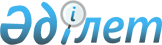 Об утверждении Концепции развития агропромышленного комплекса Республики Казахстан на 2021 – 2030 годыПостановление Правительства Республики Казахстан от 30 декабря 2021 года № 960.
      В соответствии с пунктом 66 Системы государственного планирования в Республике Казахстан, утвержденной постановлением Правительства Республики Казахстан от 29 ноября 2017 года № 790, Правительство Республики Казахстан ПОСТАНОВЛЯЕТ:
      1. Утвердить прилагаемую Концепцию развития агропромышленного комплекса Республики Казахстан на 2021 – 2030 годы (далее – Концепция).
      2. Центральным, местным исполнительным органам, государственным органам, непосредственно подчиненным и подотчетным Президенту Республики Казахстан (по согласованию) и иным организациям (по согласованию), ответственным за реализацию Концепции:
      1) принять необходимые меры по реализации Концепции;
      2) представлять информацию о ходе реализации Концепции в порядке и сроки, установленные постановлением Правительства Республики Казахстан от 29 ноября 2017 года № 790 "Об утверждении Системы государственного планирования в Республике Казахстан".
      3. Контроль за исполнением настоящего постановления возложить на Министерство сельского хозяйства Республики Казахстан.
      4. Настоящее постановление вводится в действие со дня его подписания. Концепция развития агропромышленного комплекса Республики Казахстан на 2021 – 2030 годы
      Раздел 1. Паспорт (основные параметры)
      1.1. Используемые термины и определения
      Раздел 2. Анализ текущей ситуации
      2.1. Растениеводство
      2.2. Животноводство
      2.3. Переработка сельскохозяйственной продукции
      2.4. Развитие рынков
      2.5. Техническое оснащение
      2.6. Сельскохозяйственная кооперация и инфраструктура агропромышленного комплекса
      2.7. Научное и кадровое обеспечение агропромышленного комплекса
      2.8. Земельные ресурсы
      2.9. Цифровизация агропромышленного комплекса
      2.10. Государственная поддержка
      Раздел 3. Обзор международного опыта
      3.1. Растениеводство
      3.2. Животноводство
      3.3. Переработка сельскохозяйственной продукции
      3.4. Развитие рынков
      3.5. Сельскохозяйственная кооперация и инфраструктура агропромышленного комплекса
      3.6. Научное и кадровое обеспечение агропромышленного комплекса
      3.7. Земельные ресурсы
      3.8. Цифровизация агропромышленного комплекса
      3.9. Государственная поддержка
      Раздел 4. Видение развития агропромышленного комплекса
      4.1. Растениеводство
      4.2. Животноводство
      4.3. Переработка сельскохозяйственной продукции
      4.4. Развитие рынков
      4.5. Техническое оснащение
      4.6. Сельскохозяйственная кооперация, инфраструктура агропромышленного комплекса
      4.7. Научное и кадровое обеспечение агропромышленного комплекса
      4.8. Земельные ресурсы
      4.9. Цифровизация агропромышленного комплекса
      4.10. Государственная поддержка
      Раздел 5. Основные принципы и подходы развития 
      5.1. Растениеводство
      5.2. Животноводство
      5.3. Переработка сельскохозяйственной продукции
      5.4. Развитие рынков
      5.5. Техническое оснащение
      5.6. Сельскохозяйственная кооперация, инфраструктура агропромышленного комплекса
      5.7. Научное и кадровое обеспечение агропромышленного комплекса
      5.8. Земельные ресурсы
      5.9. Цифровизация агропромышленного комплекса
      5.10. Государственная поддержка
      Раздел 6. Целевые индикаторы и ожидаемые результаты 1. Паспорт
      1.1. Используемые термины и определения:
      Европейский союз (далее – ЕС) – международная организация; 
      международная федерация движения экологического сельского хозяйства (далее – IFOAM); 
      Соединенные Штаты Америки (далее – США);
      Содружество Независимых Государств (далее – СНГ) – международная организация; 
      крупный рогатый скот (далее – КРС);
      сельскохозяйственные товаропроизводители (далее – СХТП); 
      горюче-смазочные материалы (далее – ГСМ);
      некоммерческое акционерное общество "Национальный аграрный научно-образовательный центр" (далее – НАО "НАНОЦ"); 
      центр распространения знаний (далее – ЦРЗ);
      научно-исследовательские институты (далее – НИИ);
      высшее учебное заведение (далее – ВУЗ);
      сельскохозяйственная опытная станция (далее – СХОС);
      результаты научной и (или) научно-технической деятельности (далее – РННТД);
      Всемирная торговая организация (далее – ВТО) – международная организация;
      Евразийский экономический союз (далее – ЕАЭС) – международная организация;
      органическое сельское хозяйство (далее – ОСХ);
      Федеральное государственное бюджетное учреждение "Всероссийский центр карантина растений" (далее – ФГБУ ВНИИКР);
      Федеральная государственная информационная система (далее – ФГИС); 
      СФС – санитарные и фитосанитарные меры;
      система управления безопасностью продуктов питания (далее – НАССР);
      надлежащая лабораторная практика (далее – GLP);
      организация экономического сотрудничества и развития (далее – ОЭСР) – международная организация;
      Национальная федерация сельскохозяйственных кооперативов Республики Корея (далее – NACF);
      Продовольственная и сельскохозяйственная организация ООН (ФАО) (далее – ФАО);
      научно-исследовательские и опытно-конструкторские работы (далее – НИОКР);
      оптово-распределительные центры (далее – ОРЦ);
      торгово-логистические центры (далее – ТЛЦ);
      личные подсобные хозяйства (далее – ЛПХ); 
      республиканское государственное предприятие (далее – РГП);
      всемирная организация по охране здоровья животных (далее – МЭБ);
      международная Конвенция по карантину и защите растений (далее – МКЗЗР);
      научно-исследовательский институт органического сельского хозяйства (далее – FiBL);
      индивидуальный предприниматель (далее – ИП);
      крестьянское хозяйство (далее – КХ);
      фермерское хозяйство (далее – ФХ);
      микрофинансовая организация (далее – МФО);
      научно-технические программы (далее – НТП);
      опытно-производственное хозяйство (далее – ОПХ);
      информационная система растениеводства (далее – ИСР); 
      идентификация сельскохозяйственных животных (далее – ИСЖ);
      система управления рисками (далее – СУР);
      валовая продукция (далее – ВП). 2. Анализ текущей ситуации 
      Сноска. Раздел 2 с изменениями, внесенными постановлениями Правительства РК от 28.03.2023 № 268; от 28.02.2024 № 132.
      С момента обретения независимости Казахстан, как и другие постсоветские государства, приступил к модернизации экономики и реформированию всех секторов народного хозяйства. Этот период стал началом становления нового этапа в развитии сельского хозяйства, характеризующегося развитием новых форм собственности и бизнес-формирований в АПК. 
      Важнейшим результатом проводившихся реформ явилось формирование многоукладной экономики в сельском хозяйстве как одного из стратегических направлений аграрной политики. Однако любые кардинальные преобразования не проходили для экономики государства безболезненно. Нарушение многолетних межрегиональных и межотраслевых хозяйственных связей повлекло за собой кризис в сельском хозяйстве. 
      Этап становления (с 1991 по 1999 гг.) характеризуется структурной перестройкой АПК. До 1991 г. государственная собственность была сдерживающим фактором рыночных отношений, поскольку обязательным условием для реализации рыночных преобразований является многообразие форм собственности на средства производства, от чего зависят характер рыночного процесса, распределение предметов потребления, обмен и распределение продукции. 
      В ходе проводимых реформ наблюдалось снижение притока капитала в сельскую экономику, сократились объемы производства, резко упал жизненный уровень сельского населения, усилилась социальная напряженность на селе. 
      До финансового кризиса темпы производства валовой продукции сельского хозяйства характеризовались тенденцией ежегодного прироста. Однако после азиатского кризиса и девальвации валюты международная экономическая среда для экономики Казахстана значительно ухудшилась, и темпы производства сельскохозяйственной продукции значительно снизились. 
      Доля капитальных вложений в сельскохозяйственное производство страны в 1997 г. составляла всего 1,5 % от общего объема капитальных вложений в экономику.
      Удельный вес прибыльных хозяйств составил в 1997 году 23,4 %, убыточных – 72,4 %.
      В период с 1991 - 2010 годы отмечается устойчивое снижение доли валовой добавленной стоимости сельского, лесного и рыбного хозяйства в ВВП страны с 29,5 % до 4,5 %, что свидетельствовало об отставании темпов роста отрасли от других отраслей экономики, в том числе за счет роста нефтегазовой и горнорудной отрасли. 
      С 2010 года доля валовой добавленной стоимости сельского, лесного и рыбного хозяйства в ВВП страны стабилизировалась (4,2 %-5,4 %), что говорит о синхронном росте сельского хозяйства с другими отраслями.
      Только последовательная государственная политика подъема сельского хозяйства, реализация крупных целевых программ, направленных на возрождение и развитие села, дали свои позитивные результаты. Коренной перелом в отрасли стал возможен благодаря постоянно возрастающей государственной поддержке и эффективной финансовой политике. 
      Все это позволило в короткие сроки переломить ситуацию в производственном секторе и социальной сфере.
      Поэтому начало 2000-х годов выделяется, как период роста аграрного сектора.
      Так, объем валовой продукции сельского хозяйства в 2020 году по сравнению с 2000 годом увеличился в 15 раз (в номинальном выражении). 
      Приток инвестиций в сельское хозяйство увеличился по сравнению с 2003 годом почти в 22 раза. 
      В период 2018 – 2020 годы объем валовой продукции сельского хозяйства вырос в 1,3 раза и по итогам 2020 года составил 6,3 трлн тенге.
      Приток инвестиций в основной капитал сельского хозяйства за тот же период увеличился в 1,6 раза и составил в 2020 году 565,4 млрд тенге.
      Производительность труда на одного занятого в сельском, лесном и рыбном хозяйстве за 2020 год составила 3,0 млн тенге.
      При этом среднегодовые темпы роста производительности труда в сельском, лесном и рыбном хозяйстве составляют почти 6,3 %. 
      2.1. Растениеводство
      За эти годы тенденция стабильного развития растениеводческой отрасли продолжала сохраняться, Так, посевная площадь сельхозкультур увеличилась на 3 %, в том числе: масличных – на 2 %, овощебахчевых культур и картофеля – на 4,2 %. 
      Площадь орошаемых земель увеличилась на 5 %, а площади применения водосберегающих технологий – на 9 %.
      Средняя урожайность картофеля выросла на 4 %, овощей – на 3 %, сахарной свеклы – на 6%, плодово-ягодных культур – на 7,8 %.
      Вместе с тем не на должном уровне идет процесс диверсификации в растениеводческой отрасли. В основных зерносеющих регионах страны преобладает монокультура. Недостаточное внимание уделяется развитию кормопроизводства. Крайне медленными темпами идут расширение орошаемых земель и внедрение современных влагосберегающих технологий. Имеются недостатки в работе по сохранению плодородия почвы. Объемы вносимых минеральных удобрений составляют только 23 % от научно-обоснованных норм, а по органическим – всего лишь 1,2 %. За указанный период объемы отечественных удобрений составили в среднем 65 % от общего объема внесения удобрений, импортных – 35 %. У сельхозтоваропроизводителей пользуются спросом удобрения, не производимые в республике (карбамид, сульфат аммония, сложные (азотно-фосфорно-калийные) удобрения, жидкие и микроудобрения). Сложная ситуация складывается и в системе семеноводства. Из-за недостаточного развития отечественной системы семеноводства снижается обеспеченность по семенам основных видов сельскохозяйственных культур. Так, импорт семян пшеницы за последние пять лет вырос в 7 раз, ячменя в 4 раза, а обеспеченность по семенам гибридов масличных, овощных культур и сахарной свеклы составляет порядка 10 %. Отстают от требований времени и темпы обновления технического парка сельского хозяйства. Так, в 2020 году этот показатель составил 4,1 % при нормативе 6-8 %. В настоящее время около 76 % технического парка имеют сроки эксплуатации свыше 10 лет. В большинстве регионов нет реальной диверсификации в растениеводческой отрасли, нарушаются правила землепользования на фоне отсутствия действенных методов контроля.
      В Республике Казахстан ежегодная потребность семян по группам культур: зерновых культур и зернобобовых – 2,0 млн тонн, масличных культур – 87 тыс. тонн, кормовых культур – 23 тыс. тонн, картофеля – 289 тыс. тонн. По остальным культурам, таким как кукуруза, плодовые, ягодные, орехоплодные, рожь озимая, овощные, бахчевые, семена картофеля и сахарная свекла, обеспеченность семенами отечественной селекции составляет менее 10 %.
      Материально-техническое оснащение семеноводческих хозяйств в Казахстане исправной техникой составляет 36 %, более 60 % семеноводческих хозяйств имеют технику со сроком службы свыше 10 лет, требующую обновления.
      Начата работа по развитию органического земледелия. С 2009 года сертифицированные площади органических земельных угодий увеличились более чем в 2 раза – с 134 тысяч га до 300 тысяч га. В настоящее время 70 хозяйств получили сертификаты иностранных органов по подтверждению соответствия на производство органической продукции. В 2020 году Казахстан экспортировал органическую продукцию на сумму 12,5 млн млрд долларов США.
      По международному рейтингу IFOAM из 123 стран, экспортирующих органическую продукцию в страны-члены ЕС, Казахстан занимает 9-е место, в том числе по органической пшенице – 4-е место, по органическим семенам масличного льна – 6-е место.
      Не на должном уровне используются имеющие возможности по развитию органического земледелия. Из общей площади сельхозкультур 22 млн га по технологиям органического растениеводства возделываются всего лишь около 1,5 %. При этом по расчетам зарубежных экспертов в Казахстане 46 % используемой пашни (11,5 млн га) и 70 % пастбищ по экологическому состоянию пригодны для ведения органического растениеводства и животноводства. В стране не существует внутреннего рынка сертификационных услуг в области органического производства. Отсутствуют формы коллективной сертификации производителей органической продукции.
      Нуждается в совершенствовании нормативно-правовая база производства и оборота органической продукции.
      За 2018 – 2020 годы площадь очагов карантинных объектов снижена с 135,8 тысяч га до 61,8 тысяч га в 2021 году. Вместе с тем, в связи с развитием интеграционных процессов и ростом товарооборота с другими странами остро стоит вопрос модернизации фитосанитарной службы. 
      Нет системы фитосанитарной прослеживаемости, учета оборота и применения средств защиты растений. 
      Основными проблемами растениеводческой отрасли являются:
      низкий уровень диверсификации;
      отсталость селекционной работы и системы семеноводства, необеспеченность семенами отечественной селекции;
      ухудшение плодородия почвы;
      низкий уровень применения водосберегающих технологий на орошении;
      низкая техническая и технологическая оснащенность отрасли;
      высокая коррупционная составляющая при осуществлении контрольных и надзорных функций, оказании государственных услуг; 
      низкий уровень цифровизации отрасли;
      неразвитость органического земледелия, отсталость технологий производства и переработки органического сырья, а нормативные правовые акты и национальные стандарты, действующие в области органического производства, не отвечают интересам отечественных производителей и не соответствуют международной практике.
      2.2. Животноводство
      За 2018 – 2020 годы валовой выпуск продукции отрасли (далее – ВВП) животноводства увеличился с 2,1 до 2,6 трлн тенге, в т.ч. за счет увеличения производства: мяса всех видов в убойном весе – на 10,3 %, молока – на 6,4 %.
      Отмечается увеличение поголовья крупного рогатого скота – на 9,8 % до 7,9 млн голов, овец – на 8,1 % до 17,7 млн голов, лошадей – на 19 % до 3,1 млн голов, верблюдов – на 9,7 % до 227,7 тысяч голов. 
      Увеличилась продуктивность скота. Так, за эти годы средний надой молока на одну корову в сельхозпредприятиях увеличился на 5,2% и достиг уровня 4320 кг, среднесдаточный вес КРС на 1,7 % и составил 418 кг.
      Увеличилось количество фермерских хозяйств, занятых породным преобразованием, с 6,3 тысяч до 25,3 тысяч, промышленных молочно-товарных ферм с 65 до 206, что позволило увеличить производство товарного молока в организованных хозяйствах на 14,7 % с 894,2 до 1 025,8 тысяч тонн. 
      Доля маточного поголовья КРС, охваченного породным преобразованием, увеличилась с 29,6 % до 37,7 %.
      Вместе с тем развитие животноводства идет без учета возможности кормовой базы. В целом по стране объемы производства кормов ниже в 2 раза, чем это требуется по зоотехническим нормам. В зависимости от регионов от 20 % до 60 % пастбищных угодий деградированы. 48 % пастбищных угодий не используется из-за отсутствия водопоя. Ощущается острый дефицит пастбищных угодий для скота личных подсобных хозяйств, что стало одной из самой злободневной проблемой сегодняшнего дня. 
      Страна не достигла самообеспеченности по мясу птицы и молочной продукции. 
      За этот же период эпизоотическая ситуация в стране по ряду особо опасных болезней останется сложной. Это в основном связано с имеющими рисками заноса болезней животных из других стран, климатическими условиями, увеличением объемов международной торговли, движением и перемещением животных и продукции животного происхождения и т.д. В 2018 году по стране было зарегистрировано 226 очагов особо опасных болезней, а за 2020 год это количество составило 330 очагов. В частности, такое резкое увеличение связано с регистрацией 98 очагов высокопатогенного гриппа птиц в конце 2020 года, в результате которых уничтожено около 2,0 млн голов птиц. 
      На сегодня государственная монополия сохраняется на проведение диагностики особо опасных и энзоотических болезней животных, что ограничивает развитие конкуренции в этом секторе. 
      Из-за ограниченности бюджетных возможностей государства из года в год ухудшается материально-техническая оснащенность государственных ветеринарных организаций. В большинстве из них основные средства производства физически изношены и морально устарели. Низкий уровень заработной платы привел к тому, что на местах все больше ощущается дефицит практических ветеринарных работников, а также снижается привлекательность данной профессии. Подготовка кадров в области ветеринарии, а также повышение квалификации ветеринарных специалистов также являются одним из проблемных вопросов.
      Основными проблемами отрасли являются:
      высокий удельный вес скота в личных подсобных хозяйствах населения, не охваченного технологическими процессами и не обеспеченного достаточным количеством кормов;
      высокая доля беспородного скота, прежде всего в личных подсобных хозяйствах населения;
      дефицит пастбищ для поголовья сельских населенных пунктов;
      слабость кормовой базы, низкая доля кормовых культур в севообороте, на орошаемых землях, а также деградация и низкая продуктивность пастбищных угодий;
      сложная эпизоотическая ситуация и низкий уровень заработной платы ветеринарных специалистов;
      низкий уровень освоения отгонных пастбищ в виду их недостаточной обводненности;
      ограниченный экологический мониторинг в секторе, в частности, в отношении эмиссии парниковых газов;
      дефицит квалифицированных кадров в животноводстве.
      2.3. Переработка сельскохозяйственной продукции
      За 2018 – 2020 годы производство продуктов питания увеличилось с 1 527,7 млрд тенге до 1 957,2 млрд тенге. Темп роста за период 2018-2020 годы составил в среднем 100,9 %. Индекс физического объема в 2020 году составил 103,2 %.
      По состоянию на 1 января 2021 года в республике функционирует 1 168 предприятий, в том числе зерноперерабатывающих – 248, мясоперерабатывающих – 172, масложировых – 68, по переработке плодов и овощей – 36, молокоперерабатывающих – 172, крупяных – 59, макаронных – 40, кондитерских – 40, пекарен – 305, рыбоперерабатывающих – 25, сахарных завода – 4, по глубокой переработке зерна – 3 и т.д.
      Доля переработки зерновых культур в 2020 году составила 38 % (в 2018 году – 33,8 %), масличных культур – 40,2 % (в 2018 году – 36 %), сахарной свеклы – 89 % (в 2018 году – 87 %), молока – 35,8 % (в 2018 году – 31,2 %), мяса – 32,4 % (в 2018 году – 32, 9%). 
      Инвестиции в основной капитал в производство продуктов питания в 2020 году составляли 109 млрд тенге, в 2018 году – 125,7 млрд тенге.
      За 2018 – 2020 годы в сфере переработки сельхозпродукции введено в эксплуатацию 49 новых предприятий, в том числе по переработке масличных - 9 предприятий, плодов и овощей – 6, молока – 15, мяса - 5, риса – 6, по производству кондитерских изделий – 3, крупы – 2, муки – 1, макаронных изделий – 1, глубокой переработке зерна – 1.
      В целом в сфере переработки сельскохозяйственной продукции существует потенциал двукратного увеличения объемов производства на существующих мощностях.
      Основными проблемами отрасли являются:
      недостаточность, высокая стоимость и низкое качество сырья;
      высокий уровень морального и физического износа основных средств;
      ограниченность рынков сбыта произведенной продукции;
      отсутствие льготных кредитных ресурсов для пополнения основных и оборотных средств;
      недостаточность субсидий для дальнейшего развития отрасли;
      снижение конкурентоспособности отечественной сельскохозяйственной продукции ввиду меньших объемов государственной поддержки.
      2.4. Развитие рынков
      Обеспеченность внутреннего рынка по основным видам продовольственных товаров, включая 19 видов социально значимых продовольственных товаров, за счет отечественного производства составляет 80 и более процентов. 
      При этом по шести товарным позициям доля отечественного производства во внутреннем потреблении все еще остается на низком уровне. В частности, это яблоки (73 %), мясо птицы (58 %), колбасные изделия (61,5 %), сыры и творог (51 %), сахар (31 %), рыба (75 %).
      За последние 3 года экспорт продукции АПК увеличился на 289 млн долларов США и составил 3,3 млрд долларов США (2018 год – 3,1 млрд долларов США). 
      Наблюдается рост экспорта пшеницы на 24,2 % (с 971,8 млн долларов США до 1 млрд долларов США), льна на 48 % (со 141,1 млн долларов США до 206,5 млн долларов США), масла подсолнечного на 72,5 % (с 66,2 млн долларов США до 103,4 млн долларов США), макаронных изделий в 1,4 раза (с 18 млн долларов США до 44,2 млн долларов США). 
      При этом экспорт переработанной продукции АПК за три года увеличился на 215,2 млн долларов США и составил 1,3 млрд долларов США (2018 г. – 1,1 млрд долларов США). 
      В общей структуре экспорта продуктов переработки сельскохозяйственной продукции на долю муки приходится 36,3 %, растительного масла – 7,7 %, кондитерских изделий – 8,4 %, молочной продукции – 4,1 %, рыбопродуктов – 10,7 %, минеральных вод – 2,7 %.
      Основными рынками сбыта являются страны СНГ, Азии и ЕС. В страны СНГ экспортируется порядка 58,4% сельскохозяйственной продукции, Азии (17,6 %) и ЕС (7,3 %) и другие страны – 17 %. Порядка 57,7 % экспорта продукции АПК составляет растениеводческая продукция – зерновые и масличные, лен, хлопковое волокно, зернобобовые, картофель. 
      Также в настоящее время открыты рынки Ирана, стран ЕС, Объединенных Арабских Эмиратов, Королевства Саудовской Аравии, Монголии, Японии, Турции, Кореи, Грузии, Китая для экспорта живых животных и продукции животного происхождения.
      Обеспеченность внутреннего рынка по основным видам продовольственных товаров за счет отечественного производства составляет 80 % и более процентов. 
      Вместе с тем сохраняются импортозависимость по шести товарным позициям, слабая вовлеченность мелких и средних производителей в сбытовую цепочку, сложность доступа к торговым объектам для средних и мелких фермеров в силу их мелкотоварности и нестабильности поставок продукции.
      Не выстроенная система цепочки сбыта отечественной сельхозпродукции приводит к увеличению цены, появлению неэффективных посредников. 
      Также ввиду нестабильности и мелкотоварности поставок, несоответствия требованиям (калибровка, фасовка, пищевая безопасность) торговые сети предпочитают работать с крупными производителями и поставщиками.
      Основными проблемами в вопросах развития рынков являются:
      низкая конкурентоспособность отечественной продукции;
      неразвитая система заготовки, хранения, первичной подработки и сбыта продукции;
      наличие большого числа посреднических структур;
      импортозависимость по некоторым товарным позициям;
      недостаточный уровень интеграции в систему сбыта;
      ветеринарные, фитосанитарные и торговые барьеры;
      ограниченность транспортных возможностей;
      отсутствие развитой транспортно-логистической инфраструктуры (изношенная инфраструктура, низкая пропускная способность железной дороги, нехватка вагонов в сезон);
      высокие транспортные издержки и логистические сложности;
      таможенные барьеры, включая сложности в процессе таможенного оформления;
      недостаточное использование экспортерами нефинансовых мер поддержки (аналитика рынка, обучение, участие в торговых экономических миссиях и выставках, вывод на электронные торговые площадки, экспортная акселерация);
      волатильность рынка и колебания цен на мировых рынках.
      2.5. Техническое оснащение 
      Уровень обновления парка сельхозтехники за последние 3 года показывает положительную динамику.
      Так, если в 2018 году уровень обновления составлял 3,5 %, то к 2020 году составил 4,1 % (увеличение 17 %). Оптимальный технологический уровень обновления составляет 6-8 %. При этом основными проблемами являются: 
      низкие темпы уровня обновления техники, в том числе в средних и мелких хозяйствах;
      низкая доля локализации сельскохозяйственной техники отечественного производства, и соответственно, рост цен на сельхозтехнику.
      2.6. Сельскохозяйственная кооперация и инфраструктура АПК
      За 2018 – 2020 годы общий объем валовой продукции сельского хозяйства увеличился с 4,5 до 6,3 трлн тенге. Доля сферы услуг в общем объеме валовой продукции сельского хозяйства снизилась с 13,1 до 10,9 млрд тенге, что составляет менее 0,2 %. Именно из-за неразвитости обслуживающей инфраструктуры сегодня СХТП вынуждены покупать товаро-материальные ресурсы, необходимые для производства, по высоким ценам, а продавать свою продукцию по низким ценам. К тому же абсолютное большинство средних и мелких товаропроизводителей не в состоянии содержать у себя в штате специалистов, хотя в их услугах они нуждаются больше всего.
      Для большинства фермеров остаются недоступными кредитные ресурсы. Причинами тому являются, с одной стороны, неразвитость различных видов финансовых инструментов, отсутствие структурных подразделений банков второго уровня на местах, а с другой, отсутствие у них приемлемого залогового обеспечения.
      На фоне низких темпов обновления сельскохозяйственной техники и оборудования в целом по отрасли особенно сложная ситуация сложилась с энерговооруженностью и техническим оснащением малых крестьянских и личных подсобных хозяйств.
      В последние годы для стимулирования развития кооперации введены следующие меры господдержки:
      инвестиционное субсидирование;
      удешевление стоимости заготовленного сельскохозяйственного сырья;
      установлен специальный налоговый режим для сельскохозяйственных кооперативов, предусматривающий 70 %-ую льготу по всем налогам.
      Кроме того, предусмотрены упрощенная процедура регистрации, информационная и финансовая поддержка, составлены государственный реестр и статистический мониторинг.
      На начало 2021 года в Казахстане зарегистрировано 2 919 сельскохозяйственных кооперативов и 49 374 их члена. 
      Вместе с тем эффективность деятельности этих кооперативов остается крайне низкой и это для большинства СХТП выступает отталкивающим фактором. По итогам проведенного аудита 2018 года выявлено, что 18 % кооперативов являлись недействующими, а 42 % – "фиктивными", организованными для получения государственных субсидий. 
      Однако есть и успешные примеры кооперативов. Так, в Павлодарской области "Ертіс-Агро", который объединяет порядка 40 крестьянских хозяйств. Члены данного кооператива оптом подешевле покупают ГСМ, удобрения и гербициды и пулом, однородной партией продают выращенный урожай. Более того, данный кооператив приобрел элеватор и все члены кооператива являются его совладельцами, сами определяют правила работы элеватора по принципу один член-один голос.
      В Костанайской области действует успешная модель организации кооператива "Успеновка Сут" по производству и реализации молока, объединяющего личные подсобные хозяйства. Данный кооператив заключил договор с крупным молокоперерабатывающим предприятием "МИЛХ" по гарантированному закупу сырого молока по фиксированной цене в 110 тенге/литр.
      На юге страны успешно работают кооперативы по выращиванию и откорму молодняка КРС.
      Успешный опыт кооперации личных подсобных хозяйств в Жамбылской области показал перспективность объединения ЛПХ для совместного решения общих вопросов.
      В 2020 году в Северо-Казахстанской области для реализации проектов в отрасли АПК был запущен механизм по льготному кредитованию, который предусматривает реализацию крупных инвестиционных проектов. Механизм кредитования через СПК предусматривает более оперативное рассмотрение кредитной заявки потенциального инвестора, гибкие условия залогового обеспечения (прием в залог приобретаемого оборудования и скота), а также диверсификацию экономики крупных зерновых компаний путем развития животноводства, что позволило обеспечить круглогодичную занятость сельского населения.
      Благодаря этому механизму за 2 года в Северном Казахстане построена 21 молочно-товарная ферма. В результате порядка 648 тыс. тонн молока или 10,3% всего молока по стране производит Северо-Казахстанская область.
      Основными проблемами кооперации на селе являются:
      низкое доверие фермеров к кооперативам из-за негативного опыта прошлых лет и ошибок, допущенных при создании кооперативов на местах;
      слабая осведомленность о кооперативной модели; 
      несовершенство нормативно-правовых актов.
      2.7. Научное и кадровое обеспечение АПК
      В настоящее время система научного обеспечения АПК представлена НАО "Национальный аграрный научно-образовательный центр" (далее – НАНОЦ), в состав которого входят 3 вуза, 12 НИИ, 17 ОПХ и СХОС, 2 сервисных центра. Кроме того, научными исследованиями для АПК занимается 10 НИИ МНВО РК и МЭПР РК. 
      Реформирование системы аграрной науки республики позволило НАНОЦ выстроить стройную научно-производственную вертикаль согласно международной практике, так по сравнению с 2018 годом количество НИИ сократилось с 23 до 12, а количество ОПХ и СХОС увеличилось с 13 до 17. Кроме этого в системе НАНОЦ за последние годы создано 3 демонстрационные площадки и 60 модельных ферм. 
      Оптимизирована штатная численность системы НАНОЦ до 8035 единиц (до 2018 года составляла 10349 единиц). В том числе: около 2452 человек – научные сотрудники, из них: докторов наук – 226, кандидатов – 795, PhD докторов – 392 и магистров – 1039 человек.
      Подготовку кадров с высшим образованием для АПК осуществляют 3 специализированных агроуниверситета НАНОЦ, 8 региональных университетов, имеющих сельскохозяйственные факультеты, и 12 многопрофильных университетов. Кроме того, 56 колледжей аграрного профиля осуществляет подготовку кадров с техническим и профессиональным образованием.
      В настоящее время функционирует 25 центров распространения знаний (ЦРЗ).
      В аграрной науке наблюдаются старение научных кадров, снижение доли остепененности научных сотрудников, высокий уровень морального и физического износа научного и технологического оборудования, снижение бюджетного финансирования. В результате низкой остается доля РННТД, переданных в аграрное производство, и неудовлетворенность бизнеса в подготовке специалистов для АПК. 
      Основные проблемы:
      слабая связь аграрной науки и образования с производством, в том числе в вопросах подготовки кадров;
      недостаточное финансирование аграрных научных исследований (менее 1% от ВП сельского хозяйства); 
      низкая востребованность РННТД субъектами АПК и их внедрения в производство;
      неразвитость сервисной инфраструктуры аграрной науки, в том числе нехватка ЦРЗ, трансферта и коммерциализации агротехнологий; 
      недофинансирование мероприятий по распространению знаний, коммерциализации и трансферту агротехнологий; 
      слабое взаимодействие с ведущими научными центрами развитых стран мира.
      2.8. Земельные ресурсы
      Площадь земель сельскохозяйственного назначения, закрепленных за землепользователями, составляет 108,6 млн га.
      В категории земель сельскохозяйственного назначения находятся наиболее ценные для сферы сельского хозяйства и АПК сельхозугодья, в том числе пашня, многолетние насаждения, залежь, сенокосы, пастбища.
      По состоянию на 1 января 2021 года в структуре земель сельскохозяйственного назначения сельхозугодья составляют 97,2 %, в том числе: пашня – 23,8 %, многолетние насаждения – 0,1 %, залежь – 1,7 %, сенокосы – 2,0 %, пастбища – 69,6 %.
      За последние 3 года отмечается рост пашни на 5 %, составив 26,3 млн га, сенокосов – на 5 %, составив 2,2 млн га, пастбищ – на 7,4 %, составив 75,6 млн га. Отмечается снижение залежи на 40%, составив 1,8 млн га. 
      Кроме того, за последние 3 года из земель сельскохозяйственного назначения было выведено 307 тысяч га земель в целях расширения границ населенных пунктов и промышленности.
      За период с 2018 – 2020 годы выполнены работы по сельскохозяйственному картографированию на площади 34 млн га.
      Созданная автоматизированная информационная система Государственного земельного кадастра содержит 6,5 млн сведений по земельным участкам в атрибутивной части и 5 млн сведений в графической части.
      В 2018 – 2020 годах была проведена масштабная работа по цифровизации земель сельскохозяйственного назначения. 
      Разработана и внедрена технология космического мониторинга, позволяющая контролировать ход посевных и уборочных работ.
      Вместе с тем проведенное в 2014 году разделение полномочий между центральным и местными исполнительными органами привело к разрушению единой вертикали земельной инспекции и как результат к ослаблению контроля за процессами землепользования. Остаются разрозненными структуры, призванные проводить агрохимическое обследование почв.
      Все еще остаются недостаточными объемы финансирования работ по проведению почвенных изысканий и геоботанического обследования земель. 
      Помимо этого, неудачно выбранная тактика центральных исполнительных органов по использованию института частной собственности для активизации процесса вовлечения земель сельскохозяйственного назначения в рыночный оборот в 2016 году вызвали негативную реакцию общественности, в результате которой пришлось наложить мораторий на отдельные положения Земельного кодекса. К сожалению, этот вопрос до сих пор остается нерешенным.
      В результате земельных реформ количество хозяйствующих субъектов существенно выросло и в 2020 году составило 227 515 субъектов, в том числе крестьянские и фермерские хозяйства – 215806 субъектов на площади 66,2 млн га, негосударственные юридические лица – 11099 субъектов на площади 40,3 млн га, государственные юридические лица – 610 субъектов на площади 0,8 млн га.
      Тем не менее, остаются не до конца решенными вопросы осуществления контроля за процессами землепользования из-за отсутствия их действенных методов определения видового состава растений на полях и пастбищах, основанных на современных цифровых технологиях. С целью сохранения стабильности границ земель нынешних сельхозформирований, чьи земельные участки в свое время были сформированы за счет земельных долей сельских жителей, предстоит пересмотреть и конкретизировать отдельные положения Земельного кодекса касательно прав граждан на условную земельную долю. 
      Основные проблемы:
      нерациональное использование земель сельскохозяйственного назначения, отсутствие эффективной системы контроля за процессами землепользования и соблюдением севооборотов;
      полная децентрализация сферы управления земельных отношений и государственного контроля за использованием и охраной земель; 
      ухудшение качества земель, отсутствие единой службы и платформы по качественному (почвенный, геоботанический, агрохимический) учету земель, невыполнение требований периодичности обследования ввиду отсутствия финансирования;
      отсутствие информации из единого источника о свободных земельных участках в электронном формате;
      низкие темпы вовлечения неиспользуемых сельскохозяйственных земель в оборот;
      проблемы условных земельных долей в части выхода из состава с конкретным земельным участком, в выплате дивидендов и запрета выхода при залоге в банках второго уровня;
      несоответствие методологического подхода в оценке состояния земельных ресурсов требованиям классификации LDN (показатель ЦУР 15.3.1), что не позволяет провести сравнительный анализ и оценку с другими странами.
      2.9. Цифровизация АПК
      На сегодняшний день в сельском хозяйстве доля сельхозпроизводителей, применяющих цифровые технологии, незначительна, что ограничивает рост производительности и сокращения расходов. 
      Используется практика внедрения элементов "точного" земледелия в пилотных хозяйствах, что позволило снизить затраты фермеров на 20 % и повысить урожайность, например, зерновых до 25 центнеров с гектара.
      В пилотных животноводческих хозяйствах цифровизация сократила расходы на 15 – 20 % при снижении падежа и увеличении поголовья на 15 и 10 %.
      Также применение современного оборудования отразилось на увеличении надоя молока более чем на 18 %, выход телят вырос на 20 %. За счет наблюдения за физическим состоянием КРС удалось сократить сервисный период коров (от отела до оплодотворения).
      Основные проблемы:
      слабость и неустойчивость сети мобильной связи и интернета в сельской местности;
      отсутствие знаний и навыков по применению цифровых решений;
      отсутствие на местах специалистов на стыке сельского хозяйства и IT-решений;
      отсутствие единой цифровой платформы агропромышленного комплекса.
      2.10. Государственная поддержка
      Объемы государственной поддержки АПК продолжали стабильно увеличиваться и в последние годы. Так, объемы лизинговой программы в 2020 году по сравнению с 2017 годом выросли на 155 % и достигли 114 млрд тенге, а объемы субсидирования – на 20,4 % и достигли уровня 260,5 млрд тенге. На этом фоне выросли и объемы льготного кредитования сезонных сельскохозяйственных работ. Если в 2017 году на эти цели было направлено 67,3 млрд тенге льготных кредитных ресурсов, то в 2020 году этот показатель достиг уровня 86,2 млрд тенге. 
      Сформирована институциональная система финансовой поддержки АПК через специализированные организации, переданные в 2021 году под единое управление в АО "Национальный управляющий холдинг "Байтерек".
      Все бизнес-процессы для получения субсидий автоматизированы. Осуществлен переход от обязательного агрострахования к добровольному. Тем не менее, здесь все еще немало проблем. Это низкая оценка финансовых институтов к залоговому обеспечению мелких и средних фермеров, ограниченность как кредитных, так и бюджетных средств. Неполное покрытие интернет-связью сельской местности по всей республике.
      В настоящее время субсидирование в агропромышленном комплексе осуществляется по 12 направлениям и по 51 видам.
      Основные проблемы:
      низкая инвестиционная привлекательность АПК;
      низкая степень доступности банковских кредитов и отсутствие стимулирования негосударственного финансового сектора к снижению процентных ставок по кредитам и лизингу;
      ограниченность ресурсов квазигосударственных институтов развития для финансирования отрасли;
      недостаточность залогового обеспечения, непривлекательность сельхозземель из-за их низкой ликвидности;
      низкий уровень финансовой грамотности фермеров;
      отсутствие встречных обязательств получателя субсидий и четких, легко контролируемых индикативов, показывающих результативность субсидий;
      отсутствие системы эффективного планирования и мониторинга субсидирования. 
      В целом за последние годы благодаря реализации мер государственной поддержки, наблюдается положительная динамика развития агропромышленного комплекса Республики Казахстан (далее – АПК), увеличиваются объемы производства сельскохозяйственной продукции и продуктов ее переработки, растет оснащенность оборудованием и современной высокопроизводительной сельхозтехникой. 
      В условиях рыночной экономики в рамках мировой системы производства и торговли сельскохозяйственной продукцией, приоритетное значение приобретают национальные конкурентные преимущества и их развитие. Обеспечение конкурентоспособности аграрного сектора предполагает его устойчивое развитие, основанное на индустриализации аграрного производства и росте его эффективности. 
      АПК имеет перспективы для дальнейшего развития: имеются емкие рынки сбыта, достаточные площади сельскохозяйственных угодий, высокие перспективы развития орошаемого земледелия, усиливаются экспортные позиции масличной и мясной подотрасли, а по зерну и муке Казахстан входит в число крупнейших стран-экспортеров в мире.
      Членство Казахстана в Евразийском экономическом союзе (далее – ЕАЭС) и Всемирной торговой организации (далее – ВТО) создает возможности и одновременно предъявляет высокие требования к конкурентоспособности отрасли АПК как на внутреннем, так и внешних рынках. В этой связи важной ролью являются эффективное государственное регулирование АПК и стимулирование его развития.
      SWOT-анализ АПК показывает существенную уязвимость аграрного сектора, как от объективных факторов – узкого рынка потребления продовольствия, отсутствия прямого выхода к морским перевозкам, высоких рисков от климатических условий, ограниченности водных ресурсов, недоступность кредитного финансирования, низкая вовлеченность банков второго уровня в кредитование финансирования отрасли, низкая развитость торгово-логистической инфраструктуры, систем жизнеобеспечения в сельской местности.
      SWOT-анализ АПК 
      Вместе с тем аграрный сектор Казахстана имеет существенный неиспользованный потенциал и национальные конкурентные преимущества по сравнению с другими странами, которые при эффективной аграрной политике могут обеспечить его устойчивое развитие и внести значительный вклад в экономику страны и повышение благосостояния населения. 3. Обзор международного опыта
      3.1. Растениеводство
      Обзор мирового опыта показывает, что во всех развитых странах взят курс, с одной стороны, на повышение устойчивости развития земледелия на фоне всевозрастающего негативного влияния глобальных климатических изменений, а с другой, на переход к ресурсосберегающим и органическим технологиям, направленным на улучшение экологической ситуации и сохранение окружающей среды. Это, прежде всего, высокая степень диверсификации, переход к технологии точного земледелия и цифровизация всех технологических процессов. Особое внимание уделяется на селекцию и вывод новых сортов растений с использованием ускоренных методов, основанных на молекулярной биологии и генной инженерии. Благодаря этому научные организации через каждые 5-6 лет выводят и передают для практического применения новые высокоурожайные сорта сельскохозяйственных культур, устойчивых к болезням и стрессовым ситуациям. 
      Важным моментом является повышение точности в прогнозировании погодных условий, которое достигается за счет создания широкой сети метеостанций на территории страны и формирования соответствующей базы данных о многолетних метеонаблюдениях.
      В настоящее время производство органической продукции в мире динамично развивается. Повышение спроса на нее имеет устойчивую тенденцию, а мировой рынок органической продукции продолжает демонстрировать положительную динамику. Земельные площади ОСХ достигли 71 млн. га, что составляет 1,5 % мировой площади земель сельскохозяйственного назначения.
      Мировая практика и положительный опыт стран-лидеров (США, ЕС) по производству органической продукции показывают, что экономический дисбаланс компенсируется за счет мер, стимулирующих производителей оставаться органическими.
      Опыт стран членов ЕАЭС. Так, в Российской Федерации выдача сертификатов осуществляется исключительно на основе лабораторных заключений (ФГБУ ВНИИКР), при этом инспектор не принимает решение по фитосанитарному состоянию вывозимой продукции. При импорте инспектор отбирает образцы и в обязательном порядке отправляет на лабораторную экспертизу, по результатам которой принимает решение. Внедрена информационная система ФГИС "Аргус-ФИТО".
      Практически во всех странах лабораторные исследования качества продукции осуществляются на платной основе и за счет владельца продукции.
      На уровне ЕС внедрена единая информационная система прослеживаемости TRACES, а также применяются национальные информационные системы.
      Как показывает анализ зарубежного опыта, переход на платное проведение карантинного фитосанитарного контроля и выдачу разрешительных документов на платной основе имеет преимущество в сравнении с действующей в нашей стране системой проведения карантинного фитосанитарного контроля и выдачи разрешительных документов по следующим причинам:
      исключены коррупционные риски;
      поступающие средства, часть из которых направляется в бюджет, а остальная часть – на материальное поощрение инспекторов, обновление материально-технической базы службы. 
      3.2. Животноводство
      Во всех передовых странах развитие животноводства базируется на прочной кормовой базе. Кормовые культуры занимают львиную долю в севообороте. 
      Так, в США почти 65 % уборочной площади занимают зерновые и зернобобовые культуры, а сбор кормового зерна в 4 раза больше, чем продовольственного.
      Особое внимание уделяется повышению генетического потенциала скота.
      Селекция животных ведется с использованием современных методов биотехнологии, геномного и ДНК анализа, ускоренных способов воспроизводства. Благодаря этому в передовых странах все поголовье скота консолидировано.
      В мае 2021 года вступило в силу Соглашение об унификации селекционно-племенной работы в рамках ЕАЭС, которое ратифицировали все государства-члены ЕАЭС. В целях унификации селекционно-племенной работы на территории ЕАЭС, в рамках Соглашения разработаны и утверждены акты ЕЭК, которые позволят проводить однообразную работу по апробации породы, определению породы, проведению ДНК исследованию перемещаемой племенной продукции (материала), перечень необходимой информации в племенных животных. Также утверждены методики "индексной оценки" крупного рогатого скота молочного и мясного направления продуктивности и свиней. На основании указанных документов на территории ЕАЭС унифицируется селекционно-племенная работа.
      Передовые страны, в частности, ЕС и США, также включают принципы экологической устойчивости и зеленого роста при планировании инвестиций и разработке мер политики в секторе животноводства и управления пастбищами.
      3.3. Переработка сельскохозяйственной продукции
      Развитые страны путем стимулирования модернизации техники и технологий сферы переработки добились высоких результатов в продовольственном обеспечении населения.
      В России развитие перерабатывающей отрасли осуществляется путем поддержки производства сельхозсырья, модернизации и наращивания мощностей за счет проведения технического перевооружения и строительства на основе инновационных технологий и ресурсосберегающего оборудования, стимулирования кооперации производителей сельхозпродукции и переработчиков. 
      В Евросоюзе производители и переработчики сырья и другие бенефициары развития сельских районов могут воспользоваться кредитами или гарантиями для покрытия операционных расходов на очень благоприятных условиях, таких как предельно низкие процентные ставки или удобные графики платежей.
      В США проводится работа по стимулированию частных компаний инвестировать в развитие инноваций и компетенций в отрасль на основе внедрения и массового освоения научных разработок на базе новых технологий, способствующих повышению производительности труда.
      Также в мире все большую актуальность приобретает вопрос укрепления устойчивых долгосрочных отношений между производителями сельскохозяйственного сырья, перерабатывающими предприятиями и торговли как фактор роста производительности и стоимости продукции.
      3.4. Развитие рынков
      Анализ наиболее продвинутых стран позволяет выделить следующие закономерности и подходы, направленные на развитие сбыта отечественной продукции АПК: 
      Международный опыт свидетельствует, что залогом успешного участия в сбытовой цепочке фермеров является сбытовая кооперация. На сегодняшний день в Европе через кооперативы реализуется до 70 % продукции, в США и Канаде – 60 %. 
      К примеру, в Нидерландах, кооперативы реализуют более 80 % товарного молока, почти все овощи, 95 % фруктов и 90 % шерсти. Французские кооперативы производят и сбывают на международном рынке до 70 % вина, высоко их участие и в выпуске спирта и оливкового масла. Сбытовые кооперативы формируют большие партии товара и заблаговременно заключают договоры о поставке.
      Развитая торгово-логистическая инфраструктура по всей сбытовой цепочке. Примерами успешных товаропроводящих сетей на базе ОРЦ (сетей ОРЦ) являются оптовый рынок Rungis (Париж, Франция), сеть оптовых рынков Mercasa (Испания) и оптовый рынок Bronisze (Варшава, Польша). 
      Сеть обеспечивает потребности 3600 арендаторов, из которых 32 % занимаются плодоовощной продукцией, 12.5 % – рыбной продукцией и морепродуктами, 8.2 % – мясной продукцией, 3 % – цветочной и 44 % – другими видами. 
      Международные стандарты и требования (СФС меры, HACCP, GLP и т.д.) внедрены в развитых странах (Канада, Австралия, Новая Зеландия), что повышает уровень доверия и качеству производимой продукции в этих странах.
      Непременным компонентом торговой политики развитых стран является продвижение интересов экспортеров на межгосударственном уровне путем проведения переговоров по устранению торговых барьеров и заключению соглашений и других документов. Наиболее активными странами являются США, ЕС, Австралия, Канада, Бразилия, Мексика, Япония.
      3.5. Сельскохозяйственная кооперация и инфраструктурное развитие АПК
      В большинстве стран ОЭСР кооперативы присутствуют на всех участках сельскохозяйственной производственно-сбытовой цепочки, и фермерские хозяйства всех размеров участвуют в кооперативных предприятиях. Сельскохозяйственные кооперативы высоко развиты в ЕС: почти 22 000 кооперативных предприятий объединяют более 6,1 млн членов, генерируя годовой оборот, приблизительно составляющий 347 млрд евро. В среднем в ЕС в кооперативах участвуют 57 % фермерских хозяйств, в США – 92 %. В Австрии, Финляндии, Германии и Швеции среднестатистический фермер является членом минимум двух сельскохозяйственных кооперативов. Это говорит о том, что кооперативам в странах-членах ОЭСР свойственна специализация (например, сбыт, переработка, поставка средств производства); зачастую они функционируют под эгидой вторичных и третичных кооперативных организаций (например, союзов и федераций). 
      Именно кооперативы во многих странах мира стали основой инфраструктуры сельского хозяйства.
      Так, например, кооперативы США поставляют фермерам топливо, минеральные удобрения, корма, оказывают маркетинговые и транспортные услуги своим членам, занимаются розничными продажами сельхозпродукции. 
      В конце 2017 г. в США был принят Закон, дающий большие налоговые преференции фермерам, продающим свою продукцию кооперативам. Налоговому вычету подлежит 20 % от суммы продаж кооперативу. Если налогооблагаемая прибыль фермера окажется меньше, чем пятая часть поставок в кооператив, то он будет вообще освобожден от уплаты налогов. 
      В функции крупных снабженческих кооперативов США входят: оптовые закупки семян, химикатов, горючего и ветеринарных препаратов; изготовление комбикормов, контроль за качеством кормовых ингредиентов, доставка корма на ферму; ремонт техники и оборудования, доставка запасных частей.
      Сегодня в аграрном секторе Канады насчитывается около 1 500 кооперативов, членами которых являются более 4 млн человек. Причем один фермер может быть учредителем нескольких кооперативов, которые подразделяются по видам деятельности на потребительские, обслуживающие, перерабатывающие, смешанные. Через кооперативы реализуется свыше 50 % зерна и масличных культур, 36 % минеральных удобрений, 21 % комбикормов, 19 % семян. 
      В ЕС кооперативам оказывается большая поддержка, так как их воспринимают в том числе как один из главных факторов устойчивого развития сельских территорий. Напротив, в странах СНГ, например, четко прослеживается картина того, что агрохолдинг может способствовать развитию агропромышленного комплекса, но не всегда развитию сельских территорий. 
      Важное направление кооперативной деятельности в странах ЕС – производственное снабжение фермерских хозяйств. На долю закупочно-снабженческих кооперативов в ЕС приходится примерно 50 % объема поставок товаропроизводителям необходимых им средств производства. Основа кооперативной снабженческой деятельности – обеспечение минеральными удобрениями и кормами.
      В настоящее время в Нидерландах насчитывается более 2 500 активных кооперативов, а сельское хозяйство и финансы остаются крупнейшими секторами. Около 70 % сельскохозяйственного оборота находится в кооперативах, что выше среднего уровня ЕС в 45 %. 
      В ряде стран ЕС кооперативам принадлежит существенная роль в снабжении фермеров семенами. Например, в Дании на их долю приходится 35 % поставок всего семенного материала, в Ирландии – 55 %, во Франции – 73 %. Следует отметить, что в современных условиях для кооперативного движения характерны тенденции к диверсификации деятельности кооперативов различных видов, к углублению связей между ними, совмещению в рамках одной кооперативной организации нескольких функций по экономическому обслуживанию фермерских хозяйств. 
      Все фермерские хозяйства Японии за малым исключением являются членами сельскохозяйственных кооперативов, организованных в каждом районе. Функции кооперативов многообразны: сбор и сбыт продукции, закупка и продажа производственных материалов и предметов потребления, строительство и управление предприятиями по переработке и сбыту сельскохозяйственной продукции, банковские и страховые операции – прием сбережений и предоставление ссуд, страхование жизни и на случай болезни, обеспечение больничным и курортным обслуживанием. 
      Национальная федерации сельскохозяйственных кооперативов Республики Кореи (NACF) с годовой выручкой, превышающей 55 млрд долларов США, объединяют более 80 % фермеров страны или 2,5 млн человек.
      Около 70 % сельских жителей Израиля состоят в сельхозкооперативах – кибуцах, мошавах шиттуфи, мошавах овдимах. На долю кооперативов приходится около 75 % обрабатываемой земли, в том числе в пользовании кибуцев находится 41 %, мошавов овдимов – 29 %, мошавов шиттуфи – 4 %. При этом на их долю приходится около 80 % производимой в стране аграрной продукции, владеют 75 % основных производственных фондов.
      Продовольственная и сельскохозяйственная организация ООН (ФАО) признает решающую роль кооперативов и других фермерских организаций в поддержке малых сельскохозяйственных производителей.
      3.6. Научное и кадровое обеспечение АПК
      Доля наукоемкой продукции и расходы на науку в общем объеме ВВП являются основными показателями экономики, основанной на знаниях. 
      В развитых странах доля затрат на НИОКР составляет в среднем 3 % от ВВП (в Швеции – 3,8%, Финляндии – 3,5 %, Японии – 3,04 %, Швейцарии – 2,73 %, США – 2,84 %, Германии – 2,44 %). При этом доля государства в этих расходах составляет в среднем 25-34 %. 
      Затраты на НИОКР в расчете на душу населения в странах с развитой экономикой составляют: в США – 892, Швеции – 875, Финляндии – 726, Швейцарии – 688, Исландии – 613, Германии – 580, Дании – 541, Норвегии – 479, Франции – 478, России – 420 долларов США, а в Казахстане – 10,27 долларов США /чел (82 млрд тенге при населении 19 млн. чел.), что в 86,8 раза меньше, чем в США и в 40,9 раза меньше, чем в России. 
      В развитых странах на долю новых или усовершенствованных технологий, продукции, оборудования, содержащих новые знания или решения, приходится от 70 до 85 % прироста ВВП, так как внедрение технологических инноваций на постоянной основе осуществляют в Германии – 71,8 % предприятий, Бельгии – 53,6 %, Эстонии – 52,8 %, Финляндии – 52,5 % и Швеции – 49,6 %, а в Казахстане – менее 1 %. 
      3.7. Земельные ресурсы
      Государственное регулирование в сфере земельных отношений осуществляется во всех странах мира.
      В частности, ряд стран законодательно запрещает раздел сельскохозяйственных угодий на участки меньше определенного размера, чтобы предотвратить дробление сельхозземель, в то время как другие ограничивают чрезмерную концентрацию сельскохозяйственных земель с тем, чтобы не развивались земельные латифундии. Многие страны также требуют, чтобы покупатели или арендаторы сельскохозяйственных угодий проживали по соседству с целью иметь контроль за собственностью.
      В Дании физическое лицо обладает правом пользования землей сельхозназначения лишь в том случае, если имеет профессиональную подготовку, в возрасте не более 50 лет, располагает необходимым капиталом.
      Опыт большинства экономически развитых стран свидетельствует о широко распространенной практике ограничения максимально допустимых размеров сельскохозяйственных земельных участков. Так, в Дании максимально возможной является площадь в 150 га, впрочем, приобретение большей земельной площади допускается лишь по специальному разрешению (для его получения надо доказать, что такое количество земли обусловлено спецификой производства). Действуют ограничения по максимально возможным площадям сельскохозяйственных земель также в Италии, Норвегии, Новой Зеландии и других странах. Такой регулятор имеется и в российском законодательстве, причем, учитывая разнообразие природных, экономических и иных факторов в регионах для каждого субъекта РФ, это определяется его законодательством.
      На обеспечение рациональности землепользования направлено ограничение необоснованной излишней делимости земельных участков, которая может привести к фрагментации участков, чересполосице, вклиниваниям, другим неудобствам в использовании. Соответствующие нормы имеются в законодательстве Испании, Италии, Норвегии, Германии и других стран. В российском законодательстве, так же как и для максимально возможных размеров общей площади земель, это детально регламентируется законами субъектов РФ.
      3.8. Цифровизация АПК
      По цифровизации сельского хозяйства в Европе первое место занимает Германия, которая уделяет особое внимание формированию условий для цифрового преобразования АПК. В течение почти двух десятилетий в Германии практикуется использование систем точного земледелия и умной фермы. 
      Ирландская государственная программа "Smart Farming" была запущена в 2014 г. Индивидуальным предпринимателям в конкретной области сельскохозяйственного производства предлагаются различные варианты использования цифровых технологий и платформ, которые могут снизить расходы и уровень вредных выбросов. В настоящее время в программе работает 1 900 хозяйств. Экономия в каждом из них составила в среднем 5 000 евро в 2018 г., расход топлива снизился на 10 %. Смарт-фермерство, как отмечают швейцарские ученые, ослабляет вредное влияние сельского хозяйства на окружающую среду за счет минимизированного или точного внесения удобрений и пестицидов. 
      Фермеры получают информацию на основе аналитики больших данных (Big Data): источников данных с полей, сельскохозяйственных животных и машин на основе различных регистраторов и интернета вещей; организации хранения данных; методов искусственного интеллекта и машинного обучения для обработки данных и превращения их в информацию. Эти же данные и информация могут быть использованы еще где-нибудь, например, уполномоченными органами, которым информация нужна для контроля и управления.
      Последним трендом в цифровизации АПК стало создание цифровых платформ товаропроводящих цепочек, что позволяет сбалансировать поставки продуктов питания рынке, обеспечить прослеживаемость (безопасность) продукции, оптимизировать расходы на логистику и посреднические услуги.
      3.9. Государственная поддержка
      Государственное регулирование агропромышленного комплекса является общемировой практикой и применяется во всех странах. Приоритетным направлением большинства стран при этом является всесторонняя поддержка производителей с использованием различных экономических рычагов (компенсация издержек производства, поддержка цен, субсидии для производственной структуры, реализация различных программ). Однако его формы и методы, направленные на создание благоприятной конъюнктуры для обеспечения устойчивого функционирования агропромышленного комплекса, отличаются друг от друга в зависимости от специфики развития АПК, а также от природно-климатических условий каждой страны. В США субсидируется рентабельность сельскохозяйственного производства, а в европейских странах субсидии выдаются на каждый гектар сельхозугодий. Есть страны, так называемая "Кернская группа", расположенные в зоне субтропики, где государство вообще не субсидирует сельское хозяйство. В то же время во многих развитых странах большое внимание уделяется вопросам косвенной поддержки сельского хозяйства. Это, прежде всего, обучение фермеров через государственные программы по распространению знаний. Во многих странах финансируются мероприятия по повышению качества производимой продукции, обеспечению ветеринарного надзора, внедрению достижений научно-технического прогресса, охране окружающей среды, стимулированию производства в проблемных районах, обеспечению минимального уровня доходов мелким хозяйствам.
      В структуре государственных субсидий зарубежных стран наибольший удельный вес занимают средства на поддержку цен. Система государственного регулирования цен практически во всех странах с развитой рыночной экономикой предусматривает установление верхних и нижних пределов колебания цен и индикативной цены, которую стремится поддерживать государство, приобретение и реализацию нескоропортящейся продукции в целях поддержания необходимого уровня цен.
      В целом обзор мирового опыта показывает, что в Казахстане есть предпосылки к переходу к ресурсосберегающим и органическим технологиям, направленным на улучшение экологической ситуации и сохранение окружающей среды, созданию прочной кормовой базы, которая позволит обеспечить развитие животноводства.
      Кроме того, Казахстану необходимо перенять опыт по созданию сбытовой кооперации и созданию инфраструктуры для сельского хозяйства, а также принять меры по стабильности мер государственной поддержки АПК и повышению финансирования аграрной науки. 4. Видение развития сферы
      Сноска. Раздел 4 с изменениями, внесенными постановлениями Правительства РК от 28.03.2023 № 268; от 28.02.2024 № 132.
      Климатические изменения, дефицит водных ресурсов имеют непосредственное влияние на возможности по обеспечению продовольственной безопасности и достижение устойчивого развития. Изменение климата приводит к изменению культуры земледелия, технологий в животноводстве. 
      По оценке экспертов в Казахстане есть риск возникновения дефицита воды, а к 2050 году республика может оказаться в списке государств катастрофического водного стресса. Это в свою очередь, окажет влияние на социально-экономическое развитие страны. В частности, наибольшее воздействие данная ситуация окажет на развитие агропромышленного комплекса, так урожайность некоторых культур к 2030 году снизится на 9-47 % к современному уровню, а это напрямую влияет на показатели производительности труда и вопросы продовольственной безопасности.
      Главным фактором минимизации указанных рисков являются "зеленые" технологии и устойчивое производство, включающие эффективное управления ресурсами, модернизация существующей и развитие новой инфраструктуры, повышение благосостояния населения и качества окружающей среды за счет применения реальных мер сокращения степени воздействия на окружающую среду.
      Поэтому основными приоритетами развития АПК до 2030 года станут: 
      учитывая имеющийся значительный потенциал сельского хозяйства по производству сырья и узкость внутреннего рынка, переход от сырьевой направленности экспортной политики на переработанную продукцию. Рост отраслей переработки за счет увеличения объемов экспорта обеспечит и качественный рост сельского хозяйства, и рост доходов по всей цепочке добавленных стоимостей.
      диверсификация производства и соблюдение севооборотов, что обеспечит переход на производство высокорентабельных культур, в том числе кормовых культур, и соответственно, переход на развитие интенсивного животноводства за счет активизации разъяснительной работы среди землепользователей, усиления контроля за выполнением требований земельного законодательства, технологии дистанционного зондирования земли по определению видового состава растений на полях, а также путем совершенствования системы агрохимического обслуживания сельхозпроизводства с пересмотром подходов проведения агрохимического обследования почв. 
      в условия пандемических угроз приоритетом будет обеспечение продовольственной независимости страны по реализации импортозамещающих инвестиционных проектов по основным видам продуктов питания;
      индустриализация аграрного производства через принятие комплекса мер по качественному росту технической оснащенности отраслей АПК, соблюдению научно-обоснованных агротехнологий, усилению научного обеспечения и внедрению инновационных разработок, формированию системы кадрового обеспечения в соответствии с потребностями реального сектора. 
      развитие современной инфраструктуры АПК, включающей в себя развитие систем ветеринарной и фитосанитарной безопасности; системы заготовки и хранения сельскохозяйственной продукции; развитие финансовой и страховой инфраструктуры АПК.
      катализатором роста производительности и качества продукции АПК на основе использования резервов вертикальной и горизонтальной интеграции станет развитие экосистем по приоритетным направлениям АПК. 
      С учетом международного опыта, а также глобальных тенденций в развитии АПК отечественное сельское хозяйство будет ориентировано на стимулирование роста конкурентоспособности и устойчивости сектора к глобальным вызовам. Будет создана стимулирующая эти процессы законодательная база, повышена эффективность системы государственной поддержки, сформирована эффективная система распространения знаний, что создаст условия для повышения доходов жителей сельской местности.
      Структура сельскохозяйственного производства будет основана на развитии конкурентоспособности, сбалансированности в соответствии с потребностями внешних рынков и получением наибольшей выгоды от производства продукции сельского хозяйства.
      В основу реформ агропромышленного сектора будут заложены:
      переориентация политики сопутствующих расходов на достижение долгосрочной конкурентоспособности отрасли;
      фокус на знаниях и цифровизации как драйверах производительности;
      смещение акцента с отдельных производств на цепочки создания стоимости.
      Государство будет продолжать политику приверженности к открытой торговле и инвестициям, позволяющим стимулировать рост за счет усиления конкуренции, предпочтения более производительных предприятий и обеспечения ускоренного технологического обновления.
      В целях сокращения доли теневой экономики в сельском хозяйстве будут приняты меры по цифровизации отрасли, в том числе будет внедрена информационная система прослеживаемости в растениеводстве (далее – ИСР).
      4.1. Растениеводство
      Будет создано устойчивое интенсивное растениеводство с высокой и стабильной урожайностью и рентабельностью, адаптированное к изменению климата. 
      Будет достигнута высокая экономическая эффективность использования факторов производства путем:
      диверсификации структуры посевных площадей;
      увеличения использования высококачественных семян отечественного производства;
      расширения площадей орошаемых земель и широкого внедрения водосбрегающих технологий полива;
      ускорения темпов обновления машино-тракторного парка.
      4.2. Животноводство
      Повышение устойчивости развития животноводства на основе создания прочной кормовой базы, генетического потенциала скота и внедрения современных технологий на основе принципов зеленого роста путем:
      внедрения передовых технологий воспроизводства скота, повышения продуктивности пастбищных угодий и освоения новых пастбищ;
      подготовки специалистов для животноводческой отрасли на основе обновленных образовательных программ; 
      обучения малых и средних фермерских хозяйств лучшим устойчивым практикам и технологиям ведения хозяйства;
      развития экологического мониторинга в секторе, в частности, эмиссии парниковых газов;
      обеспечения эпизоотического благополучия;
      развития экспортных рынков животноводческой продукции;
      создания условий для развития рынка частных ветеринарных услуг;
      разработки и внедрения информационных систем и автоматизации процессов и документации в области ветеринарии; 
      повышения заработной платы ветеринарным специалистам.
      Проработка вопроса улучшения материально-технической базы путем:
      закупа современного лабораторного оборудования для ветеринарных лабораторий с целью обеспечения пищевой безопасности, сохранения экспорта казахстанских производителей животноводческой продукции;
      закупа инструментариев для отбора проб по пищевой безопасности, термочемоданов, средств индивидуальной защиты, видеорегистраторов, планшетов с целью обеспечения государственных ветеринарно-санитарных инспекторов;
      закупа специальной техники в количестве 695 единиц (инсинераторы, специальная автомашина с дезинфекционной установкой Комарова (ДУК), специальная автомашина с повышенной проходимостью, специальная автомашина с прицепом для перевозки сельскохозяйственных животных и др.) для государственных ветеринарных организаций, созданных МИО (районные ветеринарные станции с ветеринарными пунктами);
      закупа мобильных (передвижных) расколов для фиксации сельскохозяйственных животных при проведении ветеринарных мероприятий (проведение идентификации, отбора проб крови, вакцинации и т.д.) для государственных ветеринарных организаций, созданных МИО;
      строительства типовых скотомогильников (биотермических ям);
      строительства ветеринарных пунктов для ветеринарных врачей МИО;
      сохранения эпизоотического благополучия и недопущения заноса особо опасных болезней животных, а также сохранения экспортных рынков путем строительства ветеринарных лабораторий и 32 стационарных ветеринарно-контрольных постов на пунктах пропуска для государственных ветеринарно-санитарных инспекторов.
      В целях эффективного развития отрасли животноводства будут разработаны дорожные карты в мясном и молочном скотоводстве, а также овцеводстве и птицеводстве. 
      Так, в мясном скотоводстве в рамках дорожной карты будут предусмотрены индикаторы и мероприятия по созданию семейных и обучающих ферм (модельные фермы, которые будут оснащены современными технологиями для обучения фермеров) по обеспечению фермеров племенными быками для улучшения генетики беспородных животных, по созданию цепочки промышленного забоя скота – производство готовой продукции – глубокой переработки продукции, по переработке шкур, рациональному использованию пастбищ, широкому обучению фермеров, освоению рынков для стабильного роста экспорта говядины;
      в овцеводстве будут предусмотрены мероприятия, направленные на улучшение качества овец за счет селекционно-племенной работы, создание семейных овцеводческих хозяйств, развитие отгонного овцеводства путем освоения пастбищных угодий; переработке шкур и шерсти, повышение экспортного потенциала баранины и ягнятины;
      в птицеводстве мероприятия будут направлены на разведение высокопродуктивных и технологичных кроссов (пород) и гибридов различных видов птицы, создание современных племенных хозяйств 2 порядка и родительских стад, повышение продуктивности мясной и яичной птицы, увеличение объемов охлажденного мяса и продуктов глубокой переработки.
      Кроме того, будут проведены работы по внедрению эффективных методов селекции, стимулированию в фермерских хозяйствах селекционной и племенной работы в коневодстве и верблюдоводстве путем государственной поддержки ведения селекционно-племенной работы, а также направленные на улучшение качественного состава имеющегося поголовья, производства и переработки продукции.
      4.3. Переработка сельскохозяйственной продукции
      Будет достигнута высокая экономическая эффективность использования факторов производства продукции переработки путем:
      повышения качества сельскохозяйственного сырья;
      модернизации материально-технической базы перерабатывающих предприятий;
      расширения линейки производимой продукции; 
      внедрения безотходных технологий переработки;
      строительства новых производств.
      Будет пересмотрена налоговая политика для стимулирования развития переработки сельскохозяйственной продукции.
      В целях эффективного развития отрасли переработки сельскохозяйственной продукции будет разработан Комплексный план по развитию переработки сельскохозяйственной продукции, предусматривающий:
      кредитование на реализацию проектов по переработке сельскохозяйственной продукции;
      кредитование для пополнения оборотных средств перерабатывающим предприятиям;
      увеличение объемов субсидирования на сданную на переработку сельскохозяйственную продукцию (шерсть, шкура, плоды и овощи).
      Общая потребность составляет 1,4 трлн тенге за счет привлечения средств БВУ, дочерних организаций АО "НУХ "Байтерек" и других финансовых институтов. 
      Будут приняты меры по поэтапному переходу от первичного производства к выпуску продукции более высоких переделов и увеличению доли переработанной продукции в агропромышленном комплексе (молоко, мясо, семена масличных, рис, кукуруза, гречиха) до 70 %. 
      Будет продолжено субсидирование сданной на переработку сельскохозяйственной продукции для обеспечения доступным и качественным сырьем переработчиков. 
      Будут реализованы инвестиционные проекты по созданию и модернизации перерабатывающих производств путем льготного кредитования, субсидирования части затрат при инвестиционных вложениях.
      В целях повышения рентабельности производства будут увеличены объемы льготных кредитов на пополнение основных и оборотных средств и субсидирования ставок вознаграждения по кредитам.
      Для повышения экспортного потенциала переработки сельскохозяйственной продукции планируется открытие новых рынков.
      В целях импортозамещения и насыщения внутреннего рынка продовольственными товарами, а также развития экспортного потенциала будет масштабирован опыт Северо-Казахстанской области по финансированию инвестиционных проектов (производство мяса птицы, молока, проекты по орошению, овощехранилища, промышленные тепличные хозяйства, предприятия мясного животноводства и переработки сельскохозяйственной продукции, в том числе производства с высоким переделом, а также другие проекты растениеводческой и животноводческой продукции) через поверенного (агента).
      Во исполнение поручения Главы государства по увеличению производства валовой продукции сельского хозяйства в два раза за 5 лет необходимо принять меры, в том числе путем проработки вопросов по:
      доведению объемов субсидирования до допустимого уровня в рамках вступления во Всемирную торговую организацию как минимум в 2 раза;
      обеспечению льготным кредитованием весенне-полевых и уборочных работ в объеме не менее 1,5 трлн тенге (на приобретение семян, удобрений, пестицидов, горюче-смазочных материалов);
      доведению объемов льготного лизинга до 450 млрд тенге для финансирования приобретения отечественной сельскохозяйственной техники, оборудования в целях обновления сельскохозяйственной техники на уровне 8-10 % в год (предметом лизинга являются отечественные сельскохозяйственные техника и оборудование, имеющие соглашение о промышленной сборке);
      финансированию реализации инвестиционных проектов на сумму 800 млрд тенге, в том числе по опыту Северо-Казахстанской области.
      Для реализации вышеуказанного поручения индикаторы и мероприятия будут декомпозированы до каждого региона с закреплением персональной ответственности должностных лиц.
      В целях снижения коррупционных рисков и упрощения доступа к минеральным удобрениям, пестицидам, технике и оборудованию субсидии планируется выплачивать напрямую отечественным заводам-производителям и финансовым институтам вместо субъектов АПК.
      Субсидирование процентной ставки напрямую финансовым институтам для упрощения процесса субсидирования и получения субъектами АПК сразу удешевленного кредита.
      Кроме того, планируется финансирование крупных якорных импортозамещающих и экспортоориентированных инвестиционных проектов агропромышленного комплекса, стоимостью свыше 5 млрд тенге, через акционерное общество "Банк Развития Казахстана", которое ежегодно будет осуществляться по ставке вознаграждения не более 7 % годовых для конечных заемщиков, сроком не более 20 лет, с собственным участием предприятия не менее 20 % от суммы проекта. Источником финансирования будут являться бюджетные средства и рыночное фондирование в пропорции 85/15.
      4.4. Развитие рынков 
      Для увеличения сбыта отечественной продукции АПК на внутреннем и внешних рынках будут приняты меры по:
      развитию сети торгово-логистической инфраструктуры;
      устранению торговых барьеров на внешних рынках и расширению рынков сбыта, в том числе и за счет государственной протекции;
      дальнейшему расширению географии экспорта с продвижением казахстанских товаров на зарубежных рынках;
      увеличению экспорта продукции с высокой добавленной стоимостью;
      стимулированию инвестиций в экспортоориентированные производства;
      сокращению транзакционных издержек, связанных с таможенным оформлением и логистикой; 
      активизации деятельности акционерного общества "Национальная компания "Продовольственная контрактная корпорация" по продвижению казахстанского зерна на экспорт.
      4.5. Техническое оснащение 
      Доведение темпов обновления сельскохозяйственной техники до 8–10 % в год с учетом интересов отечественных производителей техники и аграриев путем дальнейшей реализации следующих мер поддержки и мероприятий:
      стимулирования приобретения аграриями сельскохозяйственной техники (в том числе отечественного производства) путем реализации программ инвестиционного субсидирования части стоимости приобретенной сельскохозяйственной техники;
      фондирования институтов развития АО "НУХ "Байтерек" для реализации программ льготного кредитования и лизинга;
      субсидирования процентной ставки кредитования/лизинга сельскохозяйственной техники;
      создания единой интегрированной базы данных по учету процессов, связанных с оборотом сельскохозяйственной техники (приобретение, лизинг, использование, техническое состояние), путем введения единого электронного паспорта регистрируемой сельскохозяйственной техники;
      проведения инвентаризации парка самоходной сельскохозяйственной техники.
      4.6. Сельскохозяйственная кооперация, инфраструктура АПК
      В основе видения развития сельскохозяйственной кооперации лежит акцент на развитие цепочек добавленной стоимости через укрепление связей в цепочке между фермерами, переработчиками и потребителями, а также на развитие платформ и институтов по распространению инноваций, обучению, управлению качеством, обеспечению доступа к рынку так называемых экосистем.
      Экосистема – это непрерывное взаимодействие звеньев отраслевых цепочек на основе якорного стратегического предприятия, как правило переработчиков сельхозсырья. 
      Экосистема включает в себя:
      якорное предприятие (стратегический инвестор, предприятие по переработке сельхозсырья);
      СХТП (откормплощадки, репродукторы, теплицы и др.), ЛПХ, обеспечивающие якорное предприятие сырьем и кормами;
      рынки сбыта (ОРЦ, ТЛЦ, трейдеры); 
      заготовительные организации, объекты по хранению продукции; 
      производители семян, удобрений, пестицидов, техники;
      научные и образовательные организации;
      ветеринарное и фитосанитарное сопровождение. 
      Основными критериями, характеризующими создание экосистемы (будут определены по каждой экосистеме в отдельности) будут являться: 
      объем производства продукции АПК;
      количество вовлеченных семейных и фермерских хозяйств;
      рабочие места.
      Будут сформированы крупные продовольственные экосистемы по производству и переработке мяса, фруктов, овощей, сахара, зерновых, масличных культур, молочной продукции.
      Якорные предприятия будут расположены в соответствии с природно-климатическими и экономическими факторами следующим образом:
      производство и глубокая переработка зерновых культур мощностью 300 тысяч тонн в Северо-Казахстанской области;
      производство и переработка баранины мощностью 15 тысяч тонн и говядины с мощностью 20 тысяч тонн в Алматинской и Актюбинской областях;
      производство и переработка масличных культур общей мощностью 700 тысяч тонн в Акмолинской, Восточно-Казахстанской и Северо-Казахстанской областях;
      производство и переработка молока общей мощностью 204 тысяч тонн в Алматинской, Павлодарской и Северо-Казахстанская областях;
      производство и переработка плодов и овощей мощностью 5 тысяч тонн в Жамбылской области;
      производство и переработка фруктов общей мощностью 5 тысяч тонн в Алматинской, Жамбылской и Туркестанской областях;
      производство сахара общей мощностью 150 тысяч тонн в Алматинской и Жамбылской областях.
      Укрупнение отечественных агрофирм, а также активное привлечение транснациональных корпораций на взаимовыгодных условиях.
      Будут обеспечены пошаговое отражение формирования 7 крупных экосистем в информационной платформе, а также ежемесячное размещение информации на сайте Министерства сельского хозяйства, в том числе по задействованным и необходимым стейкхолдерам в процессе создания экосистем.
      Инфраструктура или сфера услуг сельскохозяйственного производства Казахстана должна создаваться на основе кооперативов самих сельхозтоваропроизводителей и объединений этих кооперативов.
      Необходимо начать с формирования кооперативов личных подсобных хозяйств, на долю которых приходится почти половина валовой продукции отрасли. Причем кооперативы ЛПХ должны создаваться в каждом сельском округе. Первоначально желательно создание пилотных кооперативов в 30-60 сельских округах 3-6 районов 2-3 областей. 
      В функции такого кооператива должны входить:
      организация заготовки, хранения, первичной обработки, хранения, оптовой реализации сельхозпродукции;
      обеспечение своих членов-ЛПХ товарно-материальными ценностями, необходимыми для производства сельхозпродукции, – семенами, удобрениями, пестицидами, ГСМ, комбикормами и т.п.;
      оказание услуг в области ветеринарии, механизации, мелиорации, кормозаготовке и т.п.;
      консультирование в вопросах применения новых пород, сортов, технологий, изменений в законодательстве;
      доведение мер государственной поддержки.
      На втором этапе будут созданы кооперативы мелких крестьянских хозяйств на уровне сельских районов с теми же функциями, что и у кооперативов ЛПХ. Кроме того, на этом этапе необходимо приступить к созданию районных объединений сельских кооперативов ЛПХ для выполнения более узких задач – создания перерабатывающих предприятий, оказания специализированных услуг, например, услуги в области ветеринарии, защиты растений и т.п. В районные кооперативы входят и кооперативы мелких крестьянских хозяйств.
      На третьем этапе создание на уровне областей кооперативов средних и крупных сельхозтоваропроизводителей. На этом же этапе создаются областные объединения районных кооперативов.
      Для стимулирования кооперации необходимы следующие меры государственной поддержки:
      инвестиционное субсидирование стоимости оборудования, приобретаемого кооперативами для обслуживания своих членов;
      субсидирование стоимости услуг, оказываемых кооперативами своим членам;
      бюджетное финансирование мероприятий по распространению знаний – информационно-маркетинговому обеспечению членов кооперативов. 
      Ускорению темпов обновления сельскохозяйственной техники и оборудования в малых крестьянских и личных подсобных хозяйствах и их кооперативах будет способствовать применение повышенной до 50% ставки инвестиционного субсидирования на приобретаемые ими тракторы мощностью до 60 лошадиных сил и прицепное/навесное оборудование, агрегатируемое с тракторами данного класса.
      Отдельного внимания требует развитие сельских территорий, в первую очередь, социальной и инженерной инфраструктуры сельских населенных пунктов. Гармоничное развитие сельских территорий (инфраструктура, досуг, качество жизни) является таким же важным фактором как плодородие почв, технологии, наука и субсидии. 
      4.7. Научное и кадровое обеспечение АПК 
      Раскрытие потенциала аграрной науки за счет:
      налаживания полноценного научно-практического сотрудничества с признанными зарубежными центрами аграрной науки;
      поддержки частных научно-технологических инициатив и адаптации образовательных программ к потребностям аграрного сектора;
      научно-обоснованной постановки приоритетов и задач технологической модернизации АПК с учетом социально-экономической значимости на основе международного опыта;
      обеспечения точечного финансирования реализации прикладных исследований в области АПК по основным приоритетам:
      обеспечение фермеров отечественными семенами, выведение и культивация новых производительных сортов; 
      сохранение, пополнение и воспроизводство генетических ресурсов растительного происхождения. Создание национального генетического банка (65 тыс. сортообразцов);
      развитие генетики и селекции в животноводстве. Сохранение, пополнение и воспроизводство генетических ресурсов животного происхождения. Создание банка биологических активов; 
      ветеринарная, фитосанитарная, карантинная и пищевая безопасность;
      увеличения финансирования аграрных научных исследований (не менее 1 % от ВП сельского хозяйства);
      стимулирования инновационной активности агропредприятий;
      добровольного софинансирования со стороны бизнеса на прикладные НТП;
      развития системы коммерциализации результатов прикладных научно-технических программ и механизмов роялти;
      введения отраслевого грантового финансирования прикладных исследований;
      увеличения уставного капитала НАНОЦ в целях обеспечения модернизации инфраструктуры аграрных научно-исследовательских организаций, вузов и опытно-производственных предприятий, сельскохозяйственных опытных станций;
      развития систем распространения знаний, трансферта и коммерциализации РННТД и механизмов роялти;
      обеспечения развития первичного семеноводства на базе опытных хозяйств, в том числе обновления оборудования и стимулирования аграрной науки.
      4.8. Земельные ресурсы
      Сокращение сроков изъятия неиспользуемых земель сельскохозяйственного назначения с 2-х лет до 1 года в целях рационального и эффективного использования земель.
      Разработка нормативов максимальных размеров земель сельскохозяйственного назначения, которые могут находиться в собственности и землепользовании граждан Республики Казахстан.
      4.9. Цифровизация АПК 
      Все информационные системы агропромышленного комплекса будут объединены с созданием единой цифровой платформы агропромышленного комплекса (Е-АПК), которая позволит получить фермеру все государственные услуги в сфере АПК по принципу "единое окно".
      Автоматизация государственных услуг и процессов позволит получить субсидии и услуги в электронном формате.
      Внедрится информационная система прослеживаемости в растениеводстве (ИСР) в целях обеспечения прослеживаемости от "поля до прилавка".
      Будет создана единая государственная система субсидирования, на которой будут оказываться меры государственной поддержки на бесплатной основе.
      4.10. Государственная поддержка
      Будет обеспечен принцип специализации регионов при оказании государственной поддержки АПК на основе схемы специализации регионов, которая будет использована как база, на основе которой будут сформированы крупномасштабные зоны производства отдельных видов сельскохозяйственной продукции. Это позволит дифференцированно и более эффективно проводить государственную политику в зависимости от природно-климатических и других факторов.
      Также будет проведена работа по пересмотру кредитной политики АО "НУХ "Байтерек", которая также должна учитывать схему специализации. 
      Схема специализации не будет запрещать производить любые другие продукты, которые ею не предусмотрены, но мерами господдержки такое производство охватываться не будет.
      Планируются дальнейшее развитие и совершенствование существующих мер господдержки, а именно:
      сохранение и дальнейшее совершенствование налогообложения;
      дальнейшее расширение объемов и совершенствование инструментов льготного кредитования, лизинговых программ, повышение их доступности для субъектов АПК;
      продолжение работы по форвардному закупу сельхозпродукции путем ежегодного финансирования субъектов агропромышленного комплекса на сумму до 100 млрд тенге для стимулирования выращивания приоритетных культур, формирования и поддержания резервного запаса зерна, фуражного фонда, стабилизационных фондов по социально значимым продовольственным товарам; 
      продолжение финансирования для проведения мероприятий по весенне-полевым и уборочным работам субъектов агропромышленного комплекса в рамках краткосрочного и среднесрочного бюджетного кредита до 140 млрд тенге ежегодно;
      продолжение мероприятий по борьбе с вредителями и карантинными объектами, особо опасными болезнями сельскохозяйственных животных, распространению знаний за счет государства, а также дальнейшее совершенствование их механизмов; 
      совершенствование института страхования АПК;
      совершенствование механизмов субсидирования и введение новых форм государственной поддержки;
      стимулирование создания новых производственных мощностей;
      продолжение мероприятий по развитию аграрной науки и подготовке кадров для АПК.
      В целях обеспечения прозрачности при получении мер государственной поддержки необходимо открыть доступ органам внешнего государственного аудита и финансового контроля к сведениям дочерних организаций АО "НУХ "Байтерек" и АО "НК "Продовольственная контрактная корпорация", составляющим банковскую тайну, путем включения в правила, типовые договора, внутренние нормативные документы соответствующих норм, предусматривающих наличие согласия получателя государственной поддержки на раскрытие банковской тайны. При этом данное условие должно быть обеспечено на всех уровнях государственного и квазигосударственного сектора. 5. Основные принципы и подходы развития
      Сноска. Раздел 5 с изменениями, внесенными постановлениями Правительства РК от 28.03.2023 № 268; от 28.02.2024 № 132.
      Принципы Концепции развития АПК РК на 2021 – 2030 годы
      сбалансированное устойчивое развитие: эффективное производство, сохранение природных ресурсов и развитие человеческого капитала;
      учет рисков, стабильность и преемственность агрополитики, кумулятивный эффект поддержки отрасли;
      принцип инклюзивности: государство создает и поддерживает соответствующие условия для того, чтобы производители сельхозпродукции вне зависимости от размера и организационной формы являлись равноправными участниками рынка;
      создание универсальных условий для всех добросовестных участников рынка;
      доступность в новых знаниях для СХТП в АПК;
      антикоррупционность механизмов оказания госуслуг на основе цифровизации и контроля качества
      Приоритеты развития АПК на 2021 – 2030 годы
      обеспечение продовольственной безопасности и повышение качества продукции;
      создание 7 устойчивых продовольственных экосистем;
      оптимизация механизмов поддержки, ориентация на конкурентоспособную продукцию;
      формирование привлекательности отрасли на основе технологичности, цифровизации, экологичности и развития человеческого капитала;
      создание единой системы, нацеленной на потребности АПК: наука 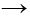  подготовка кадров 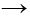  распространение знаний (лаборатория 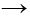  аудитория 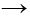  поле);


      развитие системы коммерциализации и трансферта;
      объективное распределение ресурсов на научные исследования и экстеншн на основе качества компетенции исполнителей и предлагаемых ими подходов к решению поставленных задач; 
      развитие и укрепление фитосанитарной и ветеринарной службы;
      формирование эффективных систем землепользования и водопользования для производства продукции АПК;
      рост доходов и уровня систем жизнеобеспечения сельского населения, развитие сельской инфраструктуры;
      построение устойчивых цепочек производства и сбыта.
      5.1. Растениеводство
      В целях увеличения загруженности перерабатывающих предприятий, роста объемов экспорта конкурентоспособной продукции, расширения кормовой базы отрасли животноводства будет обеспечена реальная диверсификация в растениеводстве, которая подразумевает оптимизацию (сокращение) площадей монокультур, водоемких культур (рис, хлопок) и расширение альтернативных высокорентабельных культур (масличных, зернобобовых, крупяных, зернофуражных, овощебахчевых, кормовых и др.), что будет способствовать увеличению их производства.
      В рамках централизованной работы по обеспечению скоординированных действий казахстанских участников рынка для доступа на внешние рынки необходима активизация деятельности акционерного общества "Национальная компания "Продовольственная контрактная корпорация" по продвижению казахстанского зерна на экспорт.
      Диверсификация производства будет обеспечена за счет активизации разъяснительной работы среди землепользователей и усиления контроля за выполнением требований земельного законодательства.
      Усиление контроля будет достигаться за счет адаптации и внедрения в практику зарубежной методики расшифровки космических снимков, технологии дистанционного зондирования земли по определению видового состава растений на полях, а также совершенствования системы агрохимического обслуживания сельхозпроизводства с пересмотром подходов проведения агрохимического обследования почв. 
      В целях развития орошаемого земледелия площади орошаемых земель сельскохозяйственного назначения будут доведены до 2,5 млн га, также будут обеспечена экономия водных ресурсов путем широкого внедрения водосберегающих технологий орошения, в том числе за счет субсидирования 80 % (30 % из местного бюджета) затрат при инвестиционных вложениях без разделения по странам происхождения техники, усовершенствована деятельность гидрогеолого-мелиоративной службы путем улучшения материально-технической базы и расширения их зоны деятельности при проведении мониторинга орошаемых земель.
      С целью увеличения объемов применения удобрений будет продолжена государственная поддержка по субсидированию стоимости минеральных удобрений, а также введено субсидирование приобретения органических удобрений промышленного производства, получит свое развитие сеть сбыта минеральных удобрений, расширится ассортимент удобрений отечественного производства. Будет законодательно закреплена функция уполномоченного органа в области развития агропромышленного комплекса по установлению тарифов на оказываемые платные виды услуг государственным учреждением в сфере агрохимического обслуживания сельскохозяйственного производства. 
      Учитывая, что имеется проблема по снижению обеспеченности семенами основных видов сельскохозяйственных культур, а также низкий процент обеспеченности отечественными семенами некоторых культур (рапс, сахарная свекла и овощные культуры, по которым дефицит составляет более 90 %), будет принят ряд мер в семеноводстве, которые направлены на обеспечение сельхозтоваропроизводителей семенами высоких репродукций отечественного производства, предусматривающие в том числе повышение нормативов субсидирования до 80 % при приобретении селекционно-семеноводческой техники и оборудования, семяочистительно-сортировального оборудования. Данные меры государственной поддержки будут доступны всем элитно-семеноводческим и семеноводческим хозяйствам, осуществляющим деятельность в соответствии с Законом "О семеноводстве".
      В целях развития отечественного семеноводства будет предусмотрено повышенное субсидирование при приобретении отечественных семян сортов и гибридов.
      С целью ускоренного размножения сортов отечественной селекции, стимулирования производителей семян за счет формирования спроса будет пересмотрена доля субсидирования посевных площадей по категориям семян.
      Также будет создана стройная сеть семеноводческих хозяйств.
      Будет внедрена информационная система прослеживаемости в растениеводстве (ИСР), которая будет в себе содержать цифровизацию и автоматизацию семеноводства, выращивания, хранения, учета и реализации сельскохозяйственных культур, а также обеспечит контроль и безопасность перемещаемой продукции, с исключением "серых" схем, как внутри государства, так и в рамках импорта продукции.
      За счет выделения средств на материально-техническое оснащение будет модернизирована до международного уровня и укомплектована современным ДНК-оборудованием сортоиспытательная сеть, что позволит за счет повышения эффективности и качества государственного сортоиспытания внедрять в сельскохозяйственное производство высокопродуктивные сорта.
      На это также будет нацелен ныне реализуемый проект по производству поливной техники.
      Будет обеспечен единый подход при субсидировании приобретения сельхозтехники с установлением единых стоимостных лимитов в отношении всех категорий сельхозтехники
      Пересмотр и актуализация лимитов предельной стоимости в рамках инвестсубсидий сделают их более доступными для большего круга получателей, в том числе небольших хозяйств.
      Переход к органическому земледелию будет достигаться в основном за счет внедрения в производство "зеленой" технологии, применения органических удобрений и биологических методов защиты растений.
      Будет утверждена Дорожная карта по развитию органического сельского хозяйства. Пилотная программа по поддержке экологически чистого сельского хозяйства, ориентированного на экспорт, реализуется в Алматинской и Жамбылской областях.
      Фитосанитарная безопасность будет обеспечена за счет реструктуризации систем мониторинга, прогноза, организации и проведения полевых мероприятий фитосанитарной обработки, реформирования структуры службы, а также контроля и оценки фитосанитарной ситуации, повышения компетенции государственных органов инспекторов и участников АПК в области пищевой и фитосанитарной безопасности, карантина и защиты растений.
      В целях исключения рисков, связанных с несвоевременным проведением обработок против саранчовых вредителей, предотвращения потерь, связанных с их распространением, будут осуществлен перевод услуг по проведению обработок против саранчи в государственную монополию, а также приняты меры по дооснащению РГП "Фитосанитария" необходимыми материальными и техническими средствами, предусмотрена компетенция Министерства сельского хозяйства на определение перечня вредных и особо опасных вредных организмов, борьба с которыми будет осуществляться за счет бюджетных средств.
      В целях пресечения оборота фальсифицированных и незарегистрированных пестицидов на территории страны будут приняты меры по регламентации порядка изъятия и уничтожения таких пестицидов, а также усиления ответственности физических и юридических лиц.
      В целях создания условий для отечественного агропромышленного комплекса будут разработаны детальные дорожные карты по развитию отдельных направлений растениеводства, в т.ч. направленные на решение проблем низкого уровня диверсификации, отсталости селекционной работы и системы семеноводства, необеспеченности семенами отечественной селекции, ухудшения плодородия почвы, применения водосберегающих технологий на орошении, технической и технологической оснащенности отрасли и т.д.
      Планы по диверсификации с учетом региональной специфики и потребностей рынка будут доводиться до местных исполнительных органов, которые в свою очередь должны принять все необходимые меры по исполнению данных планов.
      Принятые меры по диверсификации в совокупности с мерами по увеличению объемов государственной поддержки, внедрению современных технологий в отрасли создадут предпосылки для роста объемов производства, повышения урожайности и качества производимой растениеводческой продукции, загрузки производственных мощностей предприятий по переработке сельскохозяйственной продукции, обеспечения их отечественным сырьем и укрепления кормовой базы животноводства.
      В целях соблюдения научно обоснованных севооборотов будут реализованы технические возможности и предусмотрены обязательства по подтверждению сведений с полей с помощью космического мониторинга.
      Обеспечение реализации обновленной стратегии акционерного общества "Национальная компания "Продовольственная контрактная корпорация", предусматривающей в том числе мандат по содействию частному рынку в создании полноценной сети производства, хранения и реализации сельскохозяйственной продукции, а также осуществление интервенции для сдерживания роста цен.
      В рамках содействия частному рынку в создании полноценной сети производства, хранения и сбыта сельскохозяйственной продукции планируется внедрить трехсторонний форвардный закуп сырья (семена подсолнечника, рис и гречиха) между акционерным обществом "Национальная компания "Продовольственная контрактная корпорация"", сельхозтоваропроизводителем и перерабатывающим предприятием с обязательным условием по фиксированию цен на сырье и готовую продукцию.
      В данной схеме будет раскрыт потенциал перерабатывающих предприятий путем их загрузки доступным сырьем (гречиха, подсолнечник, рис).
      В целях сдерживания роста цен на продовольствие акционерное общество "Национальная компания "Продовольственная контрактная корпорация" будет использовать товарные интервенции через реализацию удешевленного зерна мукомольным предприятиям, животноводческим и птицеводческим хозяйствам в годы неурожая и сезонного роста цен.
      5.2. Животноводство
      Повышение удельного веса кормовых культур в севообороте будет достигаться в рамках мероприятий по диверсификации растениеводства. 
      Для совершенствования селекционно-племенной работы будет широко внедряться в производство методика ДНК-анализа и геномной оценки животных.
      Системные меры будут приняты по ускоренному развитию мясного скотоводства с использованием опыта развитых стран и привлечением в этот процесс стратегической транснациональной компании.
      Для обеспечения устойчивого развития животноводства, а также в целях повышения эффективности использования природных ресурсов, снижения воздействия на экологию будет постепенно увеличиваться доля государственных расходов на поддержку инвестиций, ориентированных на сохранение водных и биоресурсов. 
      Будет проводиться масштабная программа обучения фермеров и оказана консультационная поддержка для внедрения лучших мировых практик и технологий ведения хозяйства по содержанию и уходу за животными, эффективному кормлению и заготовке кормов, современным методам селекции и искусственного осеменения, улучшению качества и безопасности продукции, устойчивому управлению пастбищами и другим востребованным практикам.
      Восстановление деградированных пастбищ будет осуществляться за счет их коренного и поверхностного улучшения, улучшения практик выпаса скота и вовлечения в оборот неиспользуемых пастбищных угодий за счет их обводнения путем дальнейшего совершенствования существующих мер государственного стимулирования и применения новых подходов, позволяющих повысить эффективность этих мероприятий.
      С целью снятия существующих барьеров для развития экспорта животноводческой продукции с одной стороны будет усилена государственная протекция, а с другой, максимально использованы возможности стратегической транснациональной компании, изъявившей желание инвестировать средства в мясную отрасль.
      Продолжится начатая работа по развитию сети молочно-товарных ферм и мощностей по производству мяса птицы с целью снижения импортозависимости.
      В области ветеринарии будет проведена реформа системы ветеринарии. В частности, создание условий для развития рынка частных ветеринарных услуг. Также планируется разграничение полномочии между уровнями государственного управления (центр, регион). Более того будет повышена ответственность ветеринарных врачей и увеличена заработная плата ветеринарных врачей, а также подготовка кадров.
      Будет проводиться цифровизация процессов, автоматизация сбора и передачи данных в сфере ветеринарии. 
      В целях создания условий для развития отечественного животноводства будут разработаны детальные дорожные карты по развитию мясного и молочного животноводства, овцеводства, птицеводства, а также других направлений животноводства, включающие в себя меры, направленные на решение проблем прочной кормовой базы, породного преобразования и т.д.
      5.3. Переработка сельскохозяйственной продукции 
      Приоритетными и перспективными направлениями по глубокой переработке станут мясо, молоко и зерно.
      В целях обеспечения перерабатывающих предприятий качественным и доступным сырьем будет расширен перечень сельскохозяйственной продукции, при сдаче которой фермерам выплачиваются субсидии.
      Для обеспечения перерабатывающих предприятий доступными кредитными ресурсами для закупа сырья будет предусмотрено отдельное направление для перерабатывающих предприятий.
      Для развития перерабатывающих производств по приоритетным направлениям будут выделены льготные кредитные ресурсы.
      Будет продолжено субсидирование инвестиционных затрат, ставки вознаграждения по кредитам и лизингу для предприятий переработки, стоимости отдельных видов закупаемого на переработку сельскохозяйственного сырья, в том числе для производства продуктов глубокой переработки.
      Будет расширен перечень направлений, финансируемых в рамках инвестиционного субсидирования. 
      Для перехода на стимулирование производства продуктов более глубокой переработки сельскохозяйственной продукции будет разработан новый паспорт инвестиционного субсидирования на производство продуктов высокого передела с повышенным нормативом субсидирования. 
      Для обеспечения рынка сбыта на внешних рынках будет продолжена активная работа по открытию новых рынков сбыта, расширению номенклатуры экспортируемых товаров в уже открытых странах.
      5.4. Развитие рынков
      За счет строительства оптово-распределительных центров (ОРЦ) и овощехранилищ будет обеспечено развитие инфраструктуры хранения и распределения продовольствия. В целом в рамках национальной товаропроводящей системы планируется создание сети ОРЦ с применением механизма государственно-частного партнерства. 
      Устранение торговых барьеров, согласование ветеринарных и фитосанитарных требований будут достигаться за счет активизации переговорных процессов с потенциальными импортерами, зарубежными партнерами, а также участия в работе международных организаций (ВТО, МЭБ, МКЗЗР, Комиссия Codex Alimentarius, FiBL и IFOAM).
      Будут продолжена работа по внедрению международных стандартов качества и сертификации.
      5.5. Техническое оснащение 
      Ускорение темпов обновления технического парка сельского хозяйства будет осуществлено за счет совершенствования мер господдержки приобретения сельхозтехники, в том числе путем актуализации стоимостных лимитов субсидирования сельхозтехники в действующих паспортах программы инвестсубсидирования, увеличения доли локализации отечественного производства сельхозтехники, развития и расширения программ льготного кредитования техники отечественного производства.
      5.6. Сельскохозяйственная кооперация и инфраструктура АПК
      Ключевым инструментом повышения эффективности производства будут являться два механизма кооперации организованных хозяйств: горизонтальная кооперация и вертикальная (якорная) кооперация. ЛПХ могут участвовать в кооперации в качестве субъектов предпринимательства в формах ИП, КХ, ФХ.
      На развитие сельскохозяйственной кооперации в течение 7 лет будет направлен 1 трлн тенге на кредитование с охватом более 1 млн сельчан с учетом членов семьи, с вовлечением в кооперативное предпринимательство половины всех личных подсобных хозяйств и созданием более 350 тысяч рабочих мест, в том числе сезонных и временных. Стимулирование кооперации личных подсобных хозяйств будет проведено в том числе в рамках дальнейшей реализации программы "Ауыл аманаты". Также участникам программы будет обеспечен доступ к рынкам сбыта.
      В развитии кооперации важную роль будут играть центры развития кооперации, в функции которых будут входить социальная, экономическая, культурная поддержка кооперативов, в том числе их постоянная, полная поддержка и сопровождение. 
      При этом в зависимости от специализации региона СПК совместно с местным исполнительным органом будут разработаны типовые бизнес-планы для каждого сельского округа.
      5.7. Научное и кадровое обеспечение АПК
      Будет обеспечено достаточное ежегодное государственное финансирование аграрных научных исследований (не менее 1 % от ВП сельского хозяйства).
      Будет создана постоянно действующая, профессиональная система определения приоритетов и задач технологической модернизации АПК – ситуационный центр МСХ.
      Будет запущен центр технологических компетенций в АПК по сопровождению платформы "AgriTech".
      Будет развита система коммерциализации РННТД в АПК.
      Будет выстроена Национальная система распространения знаний с высоким охватом субъектов АПК.
      Будет осуществлена модернизация инфраструктуры ВУЗов, НИИ, СХОС и ОПХ.
      Будет разработана система стимулов для субъектов АПК, применяющих современные технологии.
      Будут модернизированы содержание и инфраструктура образовательных программ ВУЗов, в том числе в партнерстве с ведущими зарубежными университетами и агробизнесом.
      Стоимость государственного образовательного заказа на подготовку кадров по трем ступеням (бакалавриат, магистратура, докторантура) будет корректироваться на постоянной основе, исходя из фактических затрат на реализацию соответствующих программ.
      Для каждого колледжа будет разработана и реализована программа модернизации компетенций в сфере АПК. Образовательные программы колледжей и университетов будут синхронизированы, механизм передачи компетенций от университетов колледжам будет расширен. 
      Будет развита отечественная система первичного семеноводства.
      Национальный аграрный научно-образовательный центр будет трансформирован в вертикально-интегрированный агротехнологический хаб и утвержден его план развития.
      5.8. Земельные ресурсы
      Будет усовершенствовано земельное законодательство по упрощению процедур порядка предоставления земельных участков, минимизации взаимодействия получателей услуг с государственными служащими путем цифровизации услуг в сфере земельных отношений, доступность сведений о свободных земельных участках. 
      За центральным уполномоченным органом будет закреплена функция по координации и руководству за деятельностью структур в сфере земельных отношений.
      С учетом международного опыта организации специализированных служб по анализу качественного состояния земельных ресурсов и эффективной системы управления земельными ресурсами предлагается создать в составе Министерства сельского хозяйства профильную кластерную почвенную службу в виде республиканского государственного предприятия на праве хозяйственного ведения путем передачи функций по почвенному и геоботаническому обследованию, мониторинга земель и определения бонитета почв с материально-технической базой.
      При этом с учетом внедрения методов дистанционного зондирования земли и оцифровки данных государственного земельного кадастра, используемых в геоинформационных системах государственных органов, будут внедрены современные методики анализа и борьба с опустыниванием и эрозией почвенного покрова.
      Будет проработана цифровизация мониторинга выполнения обязательств субъектами АПК по рациональному использованию сельхозземель.
      Для этого будет проводится мониторинг карты полей хозяйств с указанием схемы севооборотов. Такое обязательство фермеров позволит усилить их ответственность и соблюдать севообороты, кроме того загрузка в электронном формате позволит отслеживать чередование посевов сельхозкультур и диверсифицировать сельхозпроизводство с увеличением доли высокорентабельных и кормовых культур. 
      5.9. Цифровизация АПК 
      В целях выстраивания полной цепи прослеживаемости растениеводческой продукции будет реализован проект по разработке и внедрению системы паспортизации объектов производства растениеводства на базе новой информационной системы прослеживаемости в растениеводстве (ИСР), по примеру ИСЖ, которая будет в себе содержать цифровизацию и автоматизацию семеноводства, выращивания, хранения, учета и реализации сельскохозяйственных культур, а также обеспечит контроль и безопасность перемещаемой продукции, с исключением "серых" схем, как внутри государства, так и в рамках импорта продукции. На разработку и первый год технической поддержки информационной системы прослеживаемости в растениеводстве (ИСР) с приобретением планшетов для фитосанитарных инспекторов на постах будет заложено порядка 930 млн тенге. 
      Кроме того, в целях упрощения перемещения продукции и прозрачности процессов проверок и досмотра подкарантинной и ветеринарной продукции в рамках информационной системы прослеживаемости в растениеводстве (ИСР) будет реализована система СУР – система управления рисками. Она позволит с помощью машинного обучения определять частоту и точность проверок и досмотра перемещаемой продукции.
      Будут продолжена работа по внедрению "точного" сельского хозяйства в животноводческом и растениеводческом направлениях и поставлена задача масштабирования проекта "цифровых" ферм во всех регионах страны.
      Автоматизация государственных услуг и процессов позволит получить субсидии и услуги в электронном формате. Будет создана единая государственная система субсидирования, на которой будут оказываться меры государственной поддержки на бесплатной основе.
      Будет продолжена работа по решению проблем с потребностью кадров для "цифровых" хозяйств. На начальном этапе в учебные программы действующих агроспециальностей будут включены современные дисциплины, в долгосрочной перспективе планируется ввести новые специальности, такие как "агроинформатик", "администратор агропредприятия", "оператор смарт-теплицы", "инженер агродронов" и т.д.
      В рамках цифровизации мер государственной поддержки планируются автоматизировать все бизнес-процессы и обеспечить оказание мер государственной поддержки исключительно в электронном формате. 
      В целях обеспечения комплексного подхода к цифровизации сельского хозяйства и создания единой цифровой платформы агропромышленного комплекса (Е-АПК) планируется объединить все имеющиеся информационные системы в сельском хозяйстве.
      Создание единой цифровой платформы агропромышленного комплекса (Е-АПК) позволит обеспечить полный цикл прослеживаемости в сельском хозяйстве "от поля до прилавка", прозрачность отрасли, создание "единого окна" для фермера и единого "рабочего места" для уполномоченных органов, нивелирование коррупционных рисков при субсидировании, информационную безопасность, защиту персональных и конфиденциальных данных, усиление ветеринарной и карантинной безопасности, исключит дублирование функций, сократит производственные затраты и административные расходы.
      Будут проводиться тренинги в формате деловой игры "Нео Номад" с детальной демонстрацией принципов работы цифрового оборудования, в ходе которых ставится задача спроектировать "цифровую" ферму, произвести расчеты по цифровой модернизации и сокращению затрат, а также определить срок окупаемости приобретенного оборудования.
      5.10. Государственная поддержка
      Сохранятся действующие налоговые преференции. Будут приняты меры по расширению льготного кредитования, в том числе через институты развития АО "Национальный управляющий холдинг "Байтерек" путем увеличения уставного капитала АО "Национальный управляющий холдинг "Байтерек" с последующими увеличениями уставных капиталов АО "Аграрная кредитная корпорация" ежегодно до 30 млрд тенге на 2024 – 2025 годы для финансирования субъектов АПК на реализацию импортозамещающих и экспортоориентированных инвестиционных проектов, стоимостью до 5 млрд тенге, и АО "КазАгроФинанс" в 2023 году в размере до 20 млрд тенге, на 2024 – 2025 годы до 30 млрд тенге ежегодно для финансирования приобретения сельскохозяйственной техники, кормозаготовительной техники и мобильных систем орошения для последующей передачи в лизинг, а также выделения долгосрочного бюджетного кредита в размере до 40 млрд тенге АО "Аграрная кредитная корпорация" для финансирования субъектов агропромышленного комплекса на инвестиционные проекты и развития сети кредитных товариществ, разработке новых направлений лизинговых программ и долгосрочного бюджетного кредита АО "КазАгроФинанс" в размере до 30 млрд тенге ежегодно в 2023 – 2025 годы для финансирования различной сельскохозяйственной техники казахстанского производства и (или) сборки для дальнейшего предоставления в лизинг.
      За счет разработки и внедрения новых механизмов использования права аренды земель сельхозназначения в качестве залогового обеспечения повысится доступность кредитных ресурсов.
      С развитием сети ОРЦ будут расширены объемы форвардных закупок, в первую очередь за счет социально значимых продовольственных товаров.
      Объемы и перечень государственных услуг по борьбе с вредителями и карантинными объектами, а также особо опасными болезнями животных будут регулироваться с учетом складывающейся фитосанитарной и эпизоотической ситуации в стране и в пограничных зонах сопредельных государств.
      Развитие аграрной науки будет обеспечено за счет повышения уровня ее финансирования не менее 1 % от ВП сельского хозяйства.
      Развитие и дальнейшее совершенствование работы по распространению знаний будут достигаться за счет создания функционирования ее новой национальной системы.
      За счет усиления разъяснительной работы среди субъектов АПК получит развитие институт страхования, а его совершенствование – за счет расширения количества страховых продуктов.
      Развитие и совершенствование механизмов субсидирования будут достигаться за счет:
      взаимоувязки с промышленной политикой государства за счет совершенствования инструментов стимулирования технологического перевооружения сельского хозяйства, внедрения инноваций;
      изменения порядка и механизмов субсидирования на предмет обеспечения их прозрачности, доступности малым и средним хозяйствам;
      укрепления нормативной базы, внедрения системы эффективного планирования и мониторинга;
      оптимизации действующих направлений субсидирования;
      упрощения и цифровизации процедур получения субсидий;
      принятия встречных обязательств по достижению установленных индикаторов по некоторым видам субсидий;
      определения единого органа, ответственного за выдачу и целевое использование субсидий, с определением четких приоритетов и измеримых индикаторов;
      внедрения механизмов планирования необходимых объемов финансовых ресурсов для субсидирования на предстоящий год и их увязку с возможностями государственного бюджета.
      Создание новых производственных мощностей будет достигаться через совершенствование механизмов инвестиционного субсидирования, субсидирование ставок вознаграждения по кредитам и лизингу, гарантирование и страхование займов, расширение инструментов льготного финансирования и направлений субсидирования, институциональное развитие системы кредитных товариществ.
      При реализации Концепции в приоритетном порядке за счет средств государственного бюджета средства выделяются на достижение индикаторов/показателей, отраженных в планах развития государственного органа и области, города республиканского значения, столицы.
      На другие мероприятия средства будут выделяться с учетом развития экономики и потенциала увеличения доходной базы бюджета. 6. Целевые индикаторы и ожидаемые результаты
      Сноска. Раздел 6 с изменениями, внесенными постановлениями Правительства РК от 28.03.2023 № 268; от 28.02.2024 № 132.
      1) повышение производительности труда в сельском хозяйстве в 3 раза по сравнению с 2020 годом;
      2) урожайность пшеницы в 2030 году – 20 ц/га;
      3) уровень обновления сельскохозяйственной техники в 2030 году – 10 %;
      4) уровень обеспеченности отечественными семенами в 2030 году – до 80 %;
      5) внесение минеральных удобрений от научно обоснованной нормы в 2030 году – до 50 %;
      6) уровень обеспеченности продовольственными товарами (в том числе социально значимыми) не менее 90 %;
      7) самообеспечение основными продовольственными товарами собственного производства в 2030 году: яблоки – 100 %, колбасные изделия – 100 %, сыры и творог – 100 %, сахар – 83 %, мясо птицы – 100 %;
      8) доля переработанной продукции в агропромышленном комплексе (молоко, мясо, семена масличных, рис, кукуруза, гречиха) – до 70 %; 
      9) доля переработанной продукции в общем объеме экспорта АПК в 2030 году – 70 %;
      10) увеличение экспорта продукции агропромышленного комплекса в 3,5 раза по сравнению с 2020 годом;
      11) рост объема привлеченных инвестиций в основной капитал в сельское хозяйство в 4,2 раза;
      12) рост объема привлеченных инвестиций в основной капитал в производство продуктов питания в 3,4 раза;
      13) доля ненаблюдаемой (теневой) экономики в сельском, лесном и рыбном хозяйстве – 0,5 % в ВВП;
      14) площадь эродированных земель в составе сельскохозяйственных угодий к общей площади земель в 2030 году – 28,4 млн га;
      15) количество реализованных инвестиционных проектов – 1525 к 2030 году;
      16) создание рабочих мест в рамках инвестиционных проектов в АПК – к 2030 году 44 тысячи (26,4 тысячи постоянных и 17,6 тысячи временных);
      17) создание рабочих мест в рамках масштабирования опыта по повышению дохода сельского населения – 350 тысяч к 2029 году;
      18) доля внедренных завершенных научных разработок в АПК к 2030 году – 40 %;
      19) площадь земель с применением водосберегающих технологий (капельное орошение, дождевание) к 2030 году – 1362,2 тысячи га;
      20) доля маточного поголовья, охваченная породным преобразованием к 2030 году, – 43 %.
      Ожидаемые результаты
      Создание необходимой для сельского хозяйства и сельхозтоваропроизводителей инфраструктуры, включая объекты логистики и мелкие производства.
      Формирование семи крупных экосистем по производству и переработке мяса, фруктов, овощей, сахара, зерновых, масличных культур, молочной продукции.
      Эффективное использование земель сельскохозяйственного назначения с увеличением налоговой нагрузки на неиспользуемые участки. Ускорение работы по диверсификации структуры посевных площадей, модернизация подходов к мелиорации и рекультивации почвы.
      Внедрение механизмов по стимулированию развития кооперации сельхозпроизводителей – региональные продуктовые хабы. План действий по реализации Концепции развития агропромышленного комплекса Республики Казахстан на 2021 – 2030 годы
      Сноска. План - в редакции постановления Правительства РК от 28.02.2024 № 132.
      Примечание: расшифровка аббревиатур:
					© 2012. РГП на ПХВ «Институт законодательства и правовой информации Республики Казахстан» Министерства юстиции Республики Казахстан
				
      Премьер-МинистрРеспублики Казахстан

А. Мамин
Утверждена
постановлением Правительства
Республики Казахстан
от 30 декабря 2021 года № 960
Наименование
Концепция развития агропромышленного комплекса Республики Казахстан на 2021 – 2030 годы (далее – Концепция развития АПК)
Основание для разработки 
В соответствии с задачей 5. "Реформирование агропромышленного сектора для адаптации к новым условиям" Общенационального приоритета 8. "Построение диверсифицированной и инновационной экономики" Национального плана развития Республики Казахстан до 2025 года, утвержденного Указом Президента Республики Казахстан от 15 февраля 2018 года № 636. В соответствии с пунктом 66 постановления Правительства Республики Казахстан от 29 ноября 2017 года № 790 "Об утверждении Системы государственного планирования в Республике Казахстан"
Государственный орган-разработчик 
Министерство сельского хозяйства Республики Казахстан
Государственные органы, ответственные за реализацию Концепции
Министерство сельского хозяйства Республики Казахстан, Министерство образования и науки Республики Казахстан, Министерство индустрии и инфраструктурного развития Республики Казахстан, Министерство торговли и интеграции Республики Казахстан, Министерство национальной экономики Республики Казахстан, Министерство финансов Республики Казахстан, Министерство экологии, геологии и природных ресурсов Республики Казахстан, Министерство энергетики Республики Казахстан, Агентство по защите и развитию конкуренции Республики Казахстан (по согласованию), Национальная палата предпринимателей Республики Казахстан "Атамекен" (по согласованию), акционерное общество "Национальный управляющий холдинг "Байтерек" (по согласованию), некоммерческое акционерное общество "Национальный аграрный научно-образовательный центр" (по согласованию)
Сроки реализации
2021 – 2030 годы
Сильные стороны
Слабые стороны
по площади территории Казахстан занимает девятое место в мире;
по площади пахотных земель на душу населения Казахстан занимает второе место в мире;
наличие 1,4 млн га орошаемых земель;
Казахстан входит в число крупнейших экспортеров по зерну и муке;
большие площади свободных и неиспользуемых пастбищ;
развита традиционная культура пастбищного скотоводства;
значительные трудовые ресурсы: доля сельского населения составляет 43 % от всего населения;
разнообразие почвенно-климатических зон, позволяющих производить широкую линейку сельскохозяйственной продукции и обеспечивать продовольственную независимость страны;
наличие многоукладности в организационных формах сельхозпроизводства;
растущий спрос на продовольственную продукцию в сопредельных странах. 
ограниченный внутренний рынок потребления продовольствия и недостаток экспортной товарной массы;
преобладание мелкотоварного производства отдельных отраслей АПК;
высокая степень деградации и опустынивания пастбищ;
значительная удаленность от дешевых транспортных коридоров;
недостаточный уровень переработки сельхозсырья;
неразвитость торгово-логистической инфраструктуры и оптового звена;
недостаточный уровень применяемых агротехнологий;
низкие темпы обновления сельскохозяйственной техники;
низкий уровень энерговооруженности;
отсутствие должной взаимосвязи науки с производством; 
высокая капиталоемкость отрасли;
низкий уровень банковского кредитования сельского хозяйства;
высокая зависимость развития агробизнеса от финансирования через квазигосударственные институты; 
высокие риски от климатических условий;
отсутствие действенных и эффективных методов контроля за процессами землепользования;
ограниченность водных ресурсов, формирование 44 % стока происходит на территории сопредельных государств; 
недостаточный уровень социальной инфраструктуры сельских территорий;
отсутствие прозрачных механизмов перераспределения земельных ресурсов;
недостаточный уровень жизнеобеспечения сельских территорий;
недостаток кадров и квалифицированных специалистов сельхозпроизводства;
отсутствие системы мониторинга и контроля за влиянием сельхозпроизводства на загрязнение; 
отсутствие целостной системы прослеживаемости продукции АПК;
тенденция загрязнения окружающей среды и снижения плодородия почв;
низкий охват системой информационно-консультационного обеспечения агробизнеса;
отсутствие комплексного подхода продвижения продукции АПК, в том числе на экспортные рынки;
высокая доля импортных ресурсов производства;
отсутствие системного комплексного анализа и мониторинга развития АПК, рисков;
слабое развитие агрометеорологического прогнозирования;
несовершенная система распределения и контроля целевого использования субсидий.
Возможности
Угрозы
повышение эффективности сельхозпроизводства на основе развития национальных конкурентных преимуществ;
использование выгодного географического положения для выхода казахстанской продукции на внешние рынки;
высокий потенциал производства и экспорта органической продукции;
увеличение площади орошаемых земель и повышение их эффективности;
создание условий для устойчивого развития АПК на основе учета специфики многоукладности организационных форм сельхозпроизводства, создания современной социальной инфраструктуры сельских сообществ и сохранения экологического статус-кво;
большой потенциал для привлечения в АПК иностранных инвестиций.
влияние глобального изменения климата на традиционные агротехнологии;
рост конкуренции на международных рынках, в том числе в странах СНГ;
рост неравенства в доходах и системах жизнеобеспечения сельского и городского населения;
риск неэффективного государственного регулирования развития отрасли;
снижение доли сельского населения в связи с урбанизаций и нехватка трудовых ресурсов;
нестабильность на финансовых (инфляция) и валютных (девальвация) рынках;
необоснованная выдача субсидий.Приложение 
к Концепции развития 
агропромышленного комплекса 
Республики Казахстан 
на 2021 – 2030 годы
№ п/п
Наименование реформ /основных мероприятий
Форма завершения
Срок завершения
Ответственные исполнители
1
2
3
4
5
Целевой индикатор 1. Повышение производительности труда в сельском хозяйстве в 3 раза по сравнению с 2020 годом:
2021 год – 112,0 %;
2022 год – 125,4 %;
2023 год – 152,9 %;
2024 год – 164,9 %;
2025 год – 176,2 %;
2026 год – 197,4 %;
2027 год – 221,1 %;
2028 год – 247,6 %;
2029 год – 277,3 %;
2030 год – 300,9 %.
Целевой индикатор 1. Повышение производительности труда в сельском хозяйстве в 3 раза по сравнению с 2020 годом:
2021 год – 112,0 %;
2022 год – 125,4 %;
2023 год – 152,9 %;
2024 год – 164,9 %;
2025 год – 176,2 %;
2026 год – 197,4 %;
2027 год – 221,1 %;
2028 год – 247,6 %;
2029 год – 277,3 %;
2030 год – 300,9 %.
Целевой индикатор 1. Повышение производительности труда в сельском хозяйстве в 3 раза по сравнению с 2020 годом:
2021 год – 112,0 %;
2022 год – 125,4 %;
2023 год – 152,9 %;
2024 год – 164,9 %;
2025 год – 176,2 %;
2026 год – 197,4 %;
2027 год – 221,1 %;
2028 год – 247,6 %;
2029 год – 277,3 %;
2030 год – 300,9 %.
Целевой индикатор 1. Повышение производительности труда в сельском хозяйстве в 3 раза по сравнению с 2020 годом:
2021 год – 112,0 %;
2022 год – 125,4 %;
2023 год – 152,9 %;
2024 год – 164,9 %;
2025 год – 176,2 %;
2026 год – 197,4 %;
2027 год – 221,1 %;
2028 год – 247,6 %;
2029 год – 277,3 %;
2030 год – 300,9 %.
МСХ, МНЭ, МВРИ, МФ, МЦРИАП, акиматы областей, городов Астаны, Алматы и Шымкента, АО "НУХ "Байтерек" (по согласованию), НАО "НАНОЦ" (по согласованию), НПП "Атамекен" (по согласованию)
Целевой индикатор 2. Урожайность пшеницы:
2021 год – 9,3 ц/га;
2022 год – 10,2 ц/га;
2023 год – 11,4 ц/га;
2024 год – 12,6 ц/га;
2025 год – 13,8 ц/га;
2026 год – 15,0 ц/га;
2027 год – 16,2 ц/га;
2028 год – 17,4 ц/га;
2029 год – 18,6 ц/га;
2030 год – 20,0 ц/га.
Целевой индикатор 2. Урожайность пшеницы:
2021 год – 9,3 ц/га;
2022 год – 10,2 ц/га;
2023 год – 11,4 ц/га;
2024 год – 12,6 ц/га;
2025 год – 13,8 ц/га;
2026 год – 15,0 ц/га;
2027 год – 16,2 ц/га;
2028 год – 17,4 ц/га;
2029 год – 18,6 ц/га;
2030 год – 20,0 ц/га.
Целевой индикатор 2. Урожайность пшеницы:
2021 год – 9,3 ц/га;
2022 год – 10,2 ц/га;
2023 год – 11,4 ц/га;
2024 год – 12,6 ц/га;
2025 год – 13,8 ц/га;
2026 год – 15,0 ц/га;
2027 год – 16,2 ц/га;
2028 год – 17,4 ц/га;
2029 год – 18,6 ц/га;
2030 год – 20,0 ц/га.
Целевой индикатор 2. Урожайность пшеницы:
2021 год – 9,3 ц/га;
2022 год – 10,2 ц/га;
2023 год – 11,4 ц/га;
2024 год – 12,6 ц/га;
2025 год – 13,8 ц/га;
2026 год – 15,0 ц/га;
2027 год – 16,2 ц/га;
2028 год – 17,4 ц/га;
2029 год – 18,6 ц/га;
2030 год – 20,0 ц/га.
МСХ, МНЭ, МВРИ, МФ, МЦРИАП, акиматы областей, городов Астаны, Алматы и Шымкента, АО "НУХ "Байтерек" (по согласованию), НАО "НАНОЦ" (по согласованию), НПП "Атамекен" (по согласованию)
Целевой индикатор 3. Уровень обновления сельскохозяйственной техники, %:
2023 год – 4,5 %;
2024 год – 5,2 %;
2025 год – 6,5 %;
2026 год – 8 %;
2027 год – 8,5 %;
2028 год – 9 %;
2029 год – 9,5 %;
2030 год – 10 %.
Целевой индикатор 3. Уровень обновления сельскохозяйственной техники, %:
2023 год – 4,5 %;
2024 год – 5,2 %;
2025 год – 6,5 %;
2026 год – 8 %;
2027 год – 8,5 %;
2028 год – 9 %;
2029 год – 9,5 %;
2030 год – 10 %.
Целевой индикатор 3. Уровень обновления сельскохозяйственной техники, %:
2023 год – 4,5 %;
2024 год – 5,2 %;
2025 год – 6,5 %;
2026 год – 8 %;
2027 год – 8,5 %;
2028 год – 9 %;
2029 год – 9,5 %;
2030 год – 10 %.
Целевой индикатор 3. Уровень обновления сельскохозяйственной техники, %:
2023 год – 4,5 %;
2024 год – 5,2 %;
2025 год – 6,5 %;
2026 год – 8 %;
2027 год – 8,5 %;
2028 год – 9 %;
2029 год – 9,5 %;
2030 год – 10 %.
МСХ, МПС, акиматы областей, городов Астаны, Алматы и Шымкента, АО "НУХ "Байтерек" (по согласованию), АО "КазАгроФинанс" (по согласованию)
Целевой индикатор 4. Уровень обеспеченности отечественными семенами до 80 %:2023 год – 51,3 %;2024 год – 55,6 %;2025 год – 62,2 %;2026 год – 69,8 %;2027 год – 77,3 %2028 год – 78,2 %;2029 год – 79,1 %;2030 год – 80,0 %.
Целевой индикатор 4. Уровень обеспеченности отечественными семенами до 80 %:2023 год – 51,3 %;2024 год – 55,6 %;2025 год – 62,2 %;2026 год – 69,8 %;2027 год – 77,3 %2028 год – 78,2 %;2029 год – 79,1 %;2030 год – 80,0 %.
Целевой индикатор 4. Уровень обеспеченности отечественными семенами до 80 %:2023 год – 51,3 %;2024 год – 55,6 %;2025 год – 62,2 %;2026 год – 69,8 %;2027 год – 77,3 %2028 год – 78,2 %;2029 год – 79,1 %;2030 год – 80,0 %.
Целевой индикатор 4. Уровень обеспеченности отечественными семенами до 80 %:2023 год – 51,3 %;2024 год – 55,6 %;2025 год – 62,2 %;2026 год – 69,8 %;2027 год – 77,3 %2028 год – 78,2 %;2029 год – 79,1 %;2030 год – 80,0 %.
МСХ, МНЭ, МФ, акиматы областей, городовАстаны, Алматы и Шымкента, НАО "НАНОЦ" (по согласованию)
Целевой индикатор 5. Уровень внесения минеральных удобрений до 50 % от научной потребности:
2022 год – 25 %;
2023 год – 26 %;
2024 год – 27 %;
2025 год – 29 %;
2026 год – 30 %;
2027 год – 32 %;
2028 год – 35 %;
2029 год – 38 %;
2030 год – 50 %.
Целевой индикатор 5. Уровень внесения минеральных удобрений до 50 % от научной потребности:
2022 год – 25 %;
2023 год – 26 %;
2024 год – 27 %;
2025 год – 29 %;
2026 год – 30 %;
2027 год – 32 %;
2028 год – 35 %;
2029 год – 38 %;
2030 год – 50 %.
Целевой индикатор 5. Уровень внесения минеральных удобрений до 50 % от научной потребности:
2022 год – 25 %;
2023 год – 26 %;
2024 год – 27 %;
2025 год – 29 %;
2026 год – 30 %;
2027 год – 32 %;
2028 год – 35 %;
2029 год – 38 %;
2030 год – 50 %.
Целевой индикатор 5. Уровень внесения минеральных удобрений до 50 % от научной потребности:
2022 год – 25 %;
2023 год – 26 %;
2024 год – 27 %;
2025 год – 29 %;
2026 год – 30 %;
2027 год – 32 %;
2028 год – 35 %;
2029 год – 38 %;
2030 год – 50 %.
МСХ, заинтересованные центральные
государственные органы, акиматы областей, городов Астаны, Алматы и Шымкента 
1.
Принятие мер по увеличению производства валовой продукции сельского хозяйства в два раза за 5 лет, в том числе путем проработки вопросов по:
доведению объемов субсидирования до допустимого уровня в рамках вступления в ВТО как минимум в 2 раза;
обеспечению льготным кредитованием весенне-полевых и уборочных работ в объеме не менее 1,5 трлн тенге (на приобретение семян, удобрений, пестицидов, ГСМ);
доведению объемов льготного лизинга до 450 млрд тенге для финансирования приобретения отечественной сельскохозяйственной техники, оборудования в целях обновления сельхозтехники на уровне 8-10 % в год (предметом лизинга является отечественные сельскохозяйственные техника и оборудование, имеющие соглашение о промышленной сборке);
финансированию реализации инвестиционных проектов на сумму 800 млрд тенге, в том числе по опыту Северо-Казахстанской области.
информация в Правительство Республики Казахстан
май 2025 года
МСХ, МПС, акиматы областей
2.
Осуществление государственной поддержки субъектов АПК в виде субсидирования:
растениеводства;
животноводства;
переработки сельхозпродукции;
финансовых инструментов.
информация об объеме выделенных субсидий
ежегодно
МСХ, акиматы областей, городов
Астаны, Алматы и Шымкента 
3.
Проведение диверсификации в растениеводстве, предусматривающей увеличение площадей высокорентабельных (масличных, овощных, бахчевых, кормовых культур) и сокращение водоемких (риса, хлопка) сельскохозяйственных культур
увеличение площадей масличных, овощных, бахчевых, кормовых культур и уменьшение площадей риса и хлопка
2022 - 2027 годы
МСХ, акиматы областей, городов Астаны, Алматы и Шымкента, НПП "Атамекен" (по согласованию)
4.
Увеличение уставного капитала АО "Национальный управляющий холдинг "Байтерек" с последующим увеличением уставного капитала АО "КазАгроФинанс" через увеличение уставного капитала АО "Аграрная кредитная корпорация" в 2023 году до 20 млрд тенге, 2024 – 2025 годы до 30 млрд тенге ежегодно для финансирования приобретения сельскохозяйственной, кормозаготовительной техники и мобильных систем орошения для последующей передачи в лизинг
отчет в МФ о достижении прямых и конечных результатов
ежегодно, до 10 марта, следующего за отчетным годом
МСХ, МНЭ, МФ, АО "НУХ "Байтерек" (по согласованию), АО "КазАгроФинанс" (по согласованию)
5.
Выделение долгосрочного бюджетного кредита АО "КазАгроФинанс" до 30 млрд тенге ежегодно в 2023 – 2025 годах для финансирования приобретения сельскохозяйственной техники казахстанского производства и (или) сборки для последующей передачи в лизинг
отчет в МФ о достижении прямых и конечных результатов
ежегодно, до 10 марта, следующего за отчетным годом
МСХ, МНЭ, МФ, АО "НУХ "Байтерек" (по согласованию), АО "КазАгроФинанс" (по согласованию)
6.
 Пересмотр лимитов предельной стоимости сельскохозяйственной техники в рамках инвестиционного субсидирования 
приказ Министра сельского хозяйства Республики Казахстан
2026 и 2029 годы
 МСХ, МНЭ, МФ, МПС, АСПиР (по согласованию), акиматы областей, городов Астаны, Алматы и Шымкента, НПП "Атамекен" (по согласованию)
7.
Введение единого электронного паспорта регистрируемой сельскохозяйственной техники (финансирование не требуется)
интеграция информационной системы ЕАСУ ГРСТ с информационными системами заинтересованных государственных органов
2024 год
МСХ, МНЭ, МФ, МПС, МЭПР, акиматы областей, городов Астаны, Алматы и Шымкента
8.
Проведение инвентаризации парка самоходной сельскохозяйственной техники 
актуализация парка сельскохозяйственной техники
2024 – 2026
годы
МСХ, МПС, МНЭ, МФ, МЭПР, акиматы областей, городов Астаны, Алматы и Шымкента
9.
Модернизация сортоиспытательной сети
акт ввода в эксплуатацию
декабрь 2025 года
МСХ, акиматы областей, городов Астаны, Алматы и Шымкента
10.
Принятие законодательных мер, регламентирующих присоединение Казахстана к Международному союзу по охране новых сортов растений
проект Закона Республики Казахстан
июль
2024 года
МСХ, МНЭ, акиматы областей, городов Астаны, Алматы и Шымкента
11.
Рассмотрение целесообразности регламентации возврата к разрешительному (ограничительному) характеру ведения Государственного реестра селекционных достижений, рекомендуемых в Республике Казахстан
информация в Правительство Республики Казахстан
июль
2024 года
МСХ, МНЭ
12.
Развитие отечественного семеноводства и аграрной науки
Комплексный план по развитию селекции и семеноводства сельскохозяйственных культур Республики Казахстан на 2024-2028 годы
2024 - 2028 годы
МСХ, МФ, МНЭ, МНВО, МИО, НПП "Атамекен" (по согласованию),
НАО "НАНОЦ" (по согласованию)
13.
Внесение изменений в Закон Республики Казахстан "О государственном регулировании развития агропромышленного комплекса и сельских территорий" в части:
закрепления компетенции уполномоченного органа в области развития агропромышленного комплекса по установлению тарифов на оказываемые платные виды услуг государственным учреждением в сфере агрохимического обслуживания сельскохозяйственного производства;
закрепления государственной поддержки субсидирования приобретения органических удобрений промышленного производства.
проект Закона Республики Казахстан
 декабрь 2025 года,
декабрь 2027 года
МСХ, МНЭ, МФ, МТИ, акиматы областей, городов Астаны, Алматы и Шымкента, НПП "Атамекен" (по согласованию)
МСХ, МНЭ, МФ, МПС, акиматы областей и городов Астаны, Алматы и Шымкента, НПП "Атамекен" (по согласованию)
14.
Увеличение объемов производства отечественных минеральных удобрений и расширение их ассортимента
отчет об объемах производства
ежегодно, до 20 января, следующего за отчетным
годом
МПС, НПП "Атамекен" (по согласованию)
15.
Внедрение механизма авансового субсидирования отечественных производителей минеральных удобрений и сельскохозяйственной техники (в рамках средств, предусмотренных в бюджете)
приказ Министра сельского хозяйства Республики Казахстан
2025 год
МСХ, МПС, акиматы областей, городов Астаны, Алматы и Шымкента, НПП "Атамекен" (по согласованию)
16.
Совершенствование деятельности республиканского научно-методического центра агрохимической службы,
усовершенствование его материально-технической базы
приказ Министра сельского хозяйства Республики Казахстан "О внесении изменения в приказ Министра сельского хозяйства Республики Казахстан от 31 марта 2015 года № 4-6/295 "Об утверждении натуральных норм агрохимического обслуживания сельскохозяйственного производства"
декабрь 2024 года
МСХ, МФ
Целевой индикатор 6. Уровень обеспеченности продовольственными товарами (в том числе социально значимыми) не менее 90 %:
2021 год – не менее 80 %;
2022 год – не менее 80 %;
2023 год – не менее 80 %;
2024 год – не менее 80 %;
2025 год – не менее 80 %;
2026 год – не менее 82 %;
2027 год – не менее 84 %;
2028 год – не менее 86 %;
2029 год – не менее 88 %;
2030 год – не менее 90 %.
Целевой индикатор 6. Уровень обеспеченности продовольственными товарами (в том числе социально значимыми) не менее 90 %:
2021 год – не менее 80 %;
2022 год – не менее 80 %;
2023 год – не менее 80 %;
2024 год – не менее 80 %;
2025 год – не менее 80 %;
2026 год – не менее 82 %;
2027 год – не менее 84 %;
2028 год – не менее 86 %;
2029 год – не менее 88 %;
2030 год – не менее 90 %.
Целевой индикатор 6. Уровень обеспеченности продовольственными товарами (в том числе социально значимыми) не менее 90 %:
2021 год – не менее 80 %;
2022 год – не менее 80 %;
2023 год – не менее 80 %;
2024 год – не менее 80 %;
2025 год – не менее 80 %;
2026 год – не менее 82 %;
2027 год – не менее 84 %;
2028 год – не менее 86 %;
2029 год – не менее 88 %;
2030 год – не менее 90 %.
Целевой индикатор 6. Уровень обеспеченности продовольственными товарами (в том числе социально значимыми) не менее 90 %:
2021 год – не менее 80 %;
2022 год – не менее 80 %;
2023 год – не менее 80 %;
2024 год – не менее 80 %;
2025 год – не менее 80 %;
2026 год – не менее 82 %;
2027 год – не менее 84 %;
2028 год – не менее 86 %;
2029 год – не менее 88 %;
2030 год – не менее 90 %.
МСХ, МНЭ, МФ, акиматы областей, городов Астаны, Алматы и Шымкента, АО "НУХ "Байтерек" (по согласованию), НПП "Атамекен" (по согласованию)
Целевой индикатор 7. Самообеспечение основными продовольственными товарами собственного производства:
 2023 год – яблоки – 85 %, колбасные изделия – 63 %, сыры и творог – 59 %, сахар – 55 %, мясо птицы – 75 %; 
2024 год – яблоки – 90 %, колбасные изделия – 66 %, сыры и творог – 65 %, сахар – 65 %, мясо птицы – 85 %;
2025 год – яблоки – 95 %, колбасные изделия – 69 %, сыры и творог – 68 %, сахар – 68 %, мясо птицы – 87 %;
2026 год – яблоки – 100 %, колбасные изделия – 74 %, сыры и творог – 72 %, сахар – 70 %, мясо птицы – 90 %;
2027 год – яблоки – 100 %, колбасные изделия – 80 %, сыры и творог – 80 %, сахар – 80 %, мясо птицы –100 %;
2028 год – яблоки – 100 %, колбасные изделия – 82 %, сыры и творог – 82 %, сахар – 83 %, мясо птицы –100 %;
2029 год – яблоки – 100 %, колбасные изделия – 85 %, сыры и творог – 85 %, сахар – 83 %, мясо птицы –100 %;
2030 год – яблоки – 100 %, колбасные изделия – 100 %, сыры и творог – 100 %, сахар – 83 %, мясо птицы –100 %.
Целевой индикатор 7. Самообеспечение основными продовольственными товарами собственного производства:
 2023 год – яблоки – 85 %, колбасные изделия – 63 %, сыры и творог – 59 %, сахар – 55 %, мясо птицы – 75 %; 
2024 год – яблоки – 90 %, колбасные изделия – 66 %, сыры и творог – 65 %, сахар – 65 %, мясо птицы – 85 %;
2025 год – яблоки – 95 %, колбасные изделия – 69 %, сыры и творог – 68 %, сахар – 68 %, мясо птицы – 87 %;
2026 год – яблоки – 100 %, колбасные изделия – 74 %, сыры и творог – 72 %, сахар – 70 %, мясо птицы – 90 %;
2027 год – яблоки – 100 %, колбасные изделия – 80 %, сыры и творог – 80 %, сахар – 80 %, мясо птицы –100 %;
2028 год – яблоки – 100 %, колбасные изделия – 82 %, сыры и творог – 82 %, сахар – 83 %, мясо птицы –100 %;
2029 год – яблоки – 100 %, колбасные изделия – 85 %, сыры и творог – 85 %, сахар – 83 %, мясо птицы –100 %;
2030 год – яблоки – 100 %, колбасные изделия – 100 %, сыры и творог – 100 %, сахар – 83 %, мясо птицы –100 %.
Целевой индикатор 7. Самообеспечение основными продовольственными товарами собственного производства:
 2023 год – яблоки – 85 %, колбасные изделия – 63 %, сыры и творог – 59 %, сахар – 55 %, мясо птицы – 75 %; 
2024 год – яблоки – 90 %, колбасные изделия – 66 %, сыры и творог – 65 %, сахар – 65 %, мясо птицы – 85 %;
2025 год – яблоки – 95 %, колбасные изделия – 69 %, сыры и творог – 68 %, сахар – 68 %, мясо птицы – 87 %;
2026 год – яблоки – 100 %, колбасные изделия – 74 %, сыры и творог – 72 %, сахар – 70 %, мясо птицы – 90 %;
2027 год – яблоки – 100 %, колбасные изделия – 80 %, сыры и творог – 80 %, сахар – 80 %, мясо птицы –100 %;
2028 год – яблоки – 100 %, колбасные изделия – 82 %, сыры и творог – 82 %, сахар – 83 %, мясо птицы –100 %;
2029 год – яблоки – 100 %, колбасные изделия – 85 %, сыры и творог – 85 %, сахар – 83 %, мясо птицы –100 %;
2030 год – яблоки – 100 %, колбасные изделия – 100 %, сыры и творог – 100 %, сахар – 83 %, мясо птицы –100 %.
Целевой индикатор 7. Самообеспечение основными продовольственными товарами собственного производства:
 2023 год – яблоки – 85 %, колбасные изделия – 63 %, сыры и творог – 59 %, сахар – 55 %, мясо птицы – 75 %; 
2024 год – яблоки – 90 %, колбасные изделия – 66 %, сыры и творог – 65 %, сахар – 65 %, мясо птицы – 85 %;
2025 год – яблоки – 95 %, колбасные изделия – 69 %, сыры и творог – 68 %, сахар – 68 %, мясо птицы – 87 %;
2026 год – яблоки – 100 %, колбасные изделия – 74 %, сыры и творог – 72 %, сахар – 70 %, мясо птицы – 90 %;
2027 год – яблоки – 100 %, колбасные изделия – 80 %, сыры и творог – 80 %, сахар – 80 %, мясо птицы –100 %;
2028 год – яблоки – 100 %, колбасные изделия – 82 %, сыры и творог – 82 %, сахар – 83 %, мясо птицы –100 %;
2029 год – яблоки – 100 %, колбасные изделия – 85 %, сыры и творог – 85 %, сахар – 83 %, мясо птицы –100 %;
2030 год – яблоки – 100 %, колбасные изделия – 100 %, сыры и творог – 100 %, сахар – 83 %, мясо птицы –100 %.
МСХ, акиматы областей, городов Астаны, Алматы и Шымкента
17.
Выделение долгосрочного бюджетного кредита до 40 млрд тенге в 2023 – 2024 годах АО "Аграрная кредитная корпорация" для финансирования субъектов агропромышленного комплекса на инвестиционные проекты
отчет в МФ о достижении прямых и конечных результатов
2023 - 2024 годы, ежегодно, до 10 марта, следующего за отчетным годом
МСХ, МНЭ, МФ, АО "НУХ "Байтерек" (по согласованию), АО "Аграрная кредитная корпорация" (по согласованию)
18.
Увеличение уставного капитала АО "НУХ "Байтерек" с последующим увеличением уставного капитала АО "Аграрная кредитная корпорация" ежегодно до 30 млрд тенге на 2024 – 2025 годы для финансирования субъектов АПК на реализацию инвестиционных проектов
отчет в МФ о достижении прямых и конечных результатов
2024 - 2025 годы,ежегодно, до 10 марта, следующего за отчетным годом
МСХ, МНЭ, МФ, АО "НУХ "Байтерек" (по согласованию), АО "Аграрная кредитная корпорация" (по согласованию)
19.
Субсидирование возмещения расходов, понесенных национальной компанией в сфере агропромышленного комплекса при реализации продовольственного зерна для регулирующего воздействия на внутренний рынок
проект Закона Республики Казахстан
2022 год
МСХ, акиматы областей, городов Астаны, Алматы и Шымкент, АО "НК "Продкорпорация" (по согласованию)
20.
Финансирование ежегодно до 140 млрд тенге для проведения мероприятий по весенне-полевым и уборочным работам по поддержке субъектов агропромышленного комплекса на среднесрочной основе
отчет в МФ о достижении прямых и конечных результатов
2024 - 2030 годы,ежегодно, до 10 марта, следующего за отчетным годом
МСХ, МНЭ, МФ, АО "НУХ "Байтерек" (по согласованию), АО "Аграрная кредитная корпорация" (по согласованию)
21.
Разработка механизмов по стимулированию получателей субсидий на получение конечного результата с внедрением встречных обязательств по достижению установленных индикаторов
приказы МСХ
декабрь 2022 года
МСХ, МНЭ, МТИ, МФ, АСПиР (по согласованию), МПС, МЦРИАП, НПП "Атамекен" (по согласованию)
22.
Увеличение уставного капитала АО "НК "Продкорпорация" на сумму до 100 млрд тенге для обеспечения гарантированного закупа зерна у субъектов АПК по программе форвардного закупа в объеме 800 тыс. тонн
отчет в МФ о достижении прямых и конечных результатов
2024 год
МСХ, МФ, МНЭ, АО "НК "Продкорпорация" (по согласованию)
23.
Внедрение трехстороннего форвардного закупа сырья (семена подсолнечника, рис, зерно и гречиха) между АО "НК "Продкорпорация", сельхозтоваропроизводителем и перерабатывающим предприятием 
информация по реализации программы трехстороннего форвардного закупа 
с 2024 года, ежегодно
МСХ, АО "НК "Продкорпорация" (по согласованию)
24.
Активизация деятельности АО "НК "Продкорпорация" по продвижению казахстанского зерна на экспорт
информация по реализации казахстанского зерна на экспортные рынки
с 2024 года, ежегодно
МСХ, АО "НК "Продкорпорация" (по согласованию)
25.
Проведение товарных интервенций 
информация по проведенным товарным интервенциям
с 2024 года, ежегодно 
МСХ, АО "НК "Продкорпорация" (по согласованию)
26.
Выделение бюджетного кредита АО "НК "Продкорпорация" в сумме до 100 млрд тенге для ежегодного проведения мероприятий по поддержке субъектов агропромышленного комплекса в объеме 800 тыс. тонн
отчет в МФ о достижении прямых и конечных результатов
2024 - 2030 годы
МСХ, МФ, МНЭ, АО "НК "Продкорпорация" (по согласованию)
Целевой индикатор 8. Доля переработанной продукции в агропромышленном комплексе (молоко, мясо, семена масличных, рис, кукуруза, гречиха) до 70 % в 2026 году:
2024 год – 40 %;
2025 год – 50 %;
2026 год – 70 %.
Целевой индикатор 8. Доля переработанной продукции в агропромышленном комплексе (молоко, мясо, семена масличных, рис, кукуруза, гречиха) до 70 % в 2026 году:
2024 год – 40 %;
2025 год – 50 %;
2026 год – 70 %.
Целевой индикатор 8. Доля переработанной продукции в агропромышленном комплексе (молоко, мясо, семена масличных, рис, кукуруза, гречиха) до 70 % в 2026 году:
2024 год – 40 %;
2025 год – 50 %;
2026 год – 70 %.
Целевой индикатор 8. Доля переработанной продукции в агропромышленном комплексе (молоко, мясо, семена масличных, рис, кукуруза, гречиха) до 70 % в 2026 году:
2024 год – 40 %;
2025 год – 50 %;
2026 год – 70 %.
МСХ, акиматы областей, городов Астаны, Алматы и Шымкента
Целевой индикатор 9. Доля переработанной продукции в общем объеме экспорта АПК:
2023 год – 44 %;
2024 год – 45 %;
2025 год – 50 %;
2026 год – 53 %;
2027 год – 55 %;
2028 год – 60 %;
2029 год – 65 %;
2030 год – 70 %.
Целевой индикатор 9. Доля переработанной продукции в общем объеме экспорта АПК:
2023 год – 44 %;
2024 год – 45 %;
2025 год – 50 %;
2026 год – 53 %;
2027 год – 55 %;
2028 год – 60 %;
2029 год – 65 %;
2030 год – 70 %.
Целевой индикатор 9. Доля переработанной продукции в общем объеме экспорта АПК:
2023 год – 44 %;
2024 год – 45 %;
2025 год – 50 %;
2026 год – 53 %;
2027 год – 55 %;
2028 год – 60 %;
2029 год – 65 %;
2030 год – 70 %.
Целевой индикатор 9. Доля переработанной продукции в общем объеме экспорта АПК:
2023 год – 44 %;
2024 год – 45 %;
2025 год – 50 %;
2026 год – 53 %;
2027 год – 55 %;
2028 год – 60 %;
2029 год – 65 %;
2030 год – 70 %.
МСХ, заинтересованные центральные государственные органы, акиматы областей, городов Астаны, Алматы и Шымкента
Целевой индикатор 10. Увеличение экспорта продукции агропромышленного комплекса в 3,5 раза по сравнению с 2020 годом:
2021 год – 3,5 млрд долларов США;
2022 год – 4,2 млрд долларов США;
2023 год – 4,8 млрд долларов США;
2024 год – 5,5 млрд долларов США;
2025 год – 6,6 млрд долларов США;
2026 год – 7,4 млрд долларов США;
2027 год – 8,1 млрд долларов США;
2028 год – 8,6 млрд долларов США;
2029 год – 10,0 млрд долларов США;
2030 год – 11,8 млрд долларов США.
Целевой индикатор 10. Увеличение экспорта продукции агропромышленного комплекса в 3,5 раза по сравнению с 2020 годом:
2021 год – 3,5 млрд долларов США;
2022 год – 4,2 млрд долларов США;
2023 год – 4,8 млрд долларов США;
2024 год – 5,5 млрд долларов США;
2025 год – 6,6 млрд долларов США;
2026 год – 7,4 млрд долларов США;
2027 год – 8,1 млрд долларов США;
2028 год – 8,6 млрд долларов США;
2029 год – 10,0 млрд долларов США;
2030 год – 11,8 млрд долларов США.
Целевой индикатор 10. Увеличение экспорта продукции агропромышленного комплекса в 3,5 раза по сравнению с 2020 годом:
2021 год – 3,5 млрд долларов США;
2022 год – 4,2 млрд долларов США;
2023 год – 4,8 млрд долларов США;
2024 год – 5,5 млрд долларов США;
2025 год – 6,6 млрд долларов США;
2026 год – 7,4 млрд долларов США;
2027 год – 8,1 млрд долларов США;
2028 год – 8,6 млрд долларов США;
2029 год – 10,0 млрд долларов США;
2030 год – 11,8 млрд долларов США.
Целевой индикатор 10. Увеличение экспорта продукции агропромышленного комплекса в 3,5 раза по сравнению с 2020 годом:
2021 год – 3,5 млрд долларов США;
2022 год – 4,2 млрд долларов США;
2023 год – 4,8 млрд долларов США;
2024 год – 5,5 млрд долларов США;
2025 год – 6,6 млрд долларов США;
2026 год – 7,4 млрд долларов США;
2027 год – 8,1 млрд долларов США;
2028 год – 8,6 млрд долларов США;
2029 год – 10,0 млрд долларов США;
2030 год – 11,8 млрд долларов США.
МСХ, МТИ, МФ, акиматы областей, городов Астаны, Алматы и Шымкента, НПП "Атамекен" (по согласованию)
27.
Формирование не менее 7 крупных экосистем по производству и переработке сельскохозяйственной продукции
информация в Администрацию Президента Республики Казахстан
ежегодно, до 1 мая, следующего за отчетным годом
МСХ, МНЭ, МФ, акиматы областей, городов Астаны, Алматы и Шымкента, АО "НУХ "Байтерек" (по согласованию), НПП "Атамекен" (по согласованию)
28.
Обеспечение всех территориальных инспекций и фитосанитарных контрольных постов выходом в Интернет
100 % охват Интернетом
декабрь 2022 года
МЦРИАП, МСХ
29.
Внесение предложений по объединению подведомственных организаций КГИ АПК с учетом возложенных функций для исключения дублирования
информация в Правительство Республики Казахстан
декабрь 2023 года
МСХ, МФ, АДГС (по согласованию)
30.
Внесение предложений по реформированию системы ветеринарии в части:
четкого разграничения функций и полномочий между центром и регионами;
цифровизации процессов, автоматизации сбора и передачи данных в сфере ветеринарии;
поэтапного повышения заработных плат ветеринаров.
информация в Правительство Республики Казахстан
2022 - 2026 годы
МСХ, МЦРИАП, МНЭ, МФ, МТСЗН, акиматы областей, городов Астаны, Алматы и Шымкента
31.
Открытие экспортных рынков для продукции АПК путем:
проведения аудита международными экспертами ветеринарной службы Республики Казахстан;
инспекций предприятий зарубежных стран для включения в реестр ЕАЭС;
переговоров с ветеринарными службами зарубежных стран;
ветеринарных и фитосанитарных сертификатов.
информация в Правительство Республики Казахстан
ежегодно, до 10 марта, следующего за отчетным годом
МСХ, МТИ, МИД, НПП "Атамекен" (по согласованию)
32.
 Модернизация ветеринарной, 
фитосанитарной и карантинной службы
повышение уровня материально-технического обеспечения ветеринарной и фитосанитарной служб,
расширение области аккредитации ветеринарных лабораторий
ежегодно
МСХ, МФ, МНЭ, акиматы областей, городов
Астаны, Алматы и Шымкента 
33.
Цифровизация в области ветеринарии
разработка, совершенствование, содержание, сопровождение, BI аналитика, интеграция информационных систем в области ветеринарии
ежегодно
МСХ, заинтересованные центральные государственные органы, акиматы областей, городов Астаны, Алматы и Шымкента 
34.
Совершенствование законодательства в области ветеринарии
информация в Аппарат Правительства Республики Казахстан
 ежегодно 
МСХ
35.
Повышение профессиональной компетенции ветеринарных специалистов
обучение ветеринарных санитарных инспекторов, специалистов в области ветеринарии,
ежегодно
МСХ, акиматы областей, городов Астаны, Алматы и Шымкента 
36.
Проработка вопроса улучшения материально-технической базы путем закупа:
современного лабораторного оборудования для ветеринарных лабораторий с целью обеспечения пищевой безопасности, сохранения экспорта казахстанских производителей животноводческой продукции;
инструментариев для отбора проб по пищевой безопасности, термочемоданов, средств индивидуальной защиты, видеорегистраторов, планшетов с целью обеспечения государственных ветеринарно-санитарных инспекторов;
специальной техники в количестве 695 единиц (инсинераторы, специальная автомашина с дезинфекционной установкой Комарова (ДУК), специальная автомашина с повышенной проходимостью, специальная автомашина с прицепом для перевозки сельскохозяйственных животных и др.) для государственных ветеринарных организаций, созданных МИО (районные ветеринарные станции с ветеринарными пунктами);
мобильных (передвижных) расколов для фиксации сельскохозяйственных животных при проведении ветеринарных мероприятий (проведение идентификации, отбора проб крови, вакцинации и т.д.) для государственных ветеринарных организаций, созданных МИО.
информация в Правительство Республики Казахстан 
2024 - 2030
годы
МСХ, МИО, МНЭ
37.
Строительство типовых скотомогильников (биотермических ям) (за счет средств МИО)
акт ввода в эксплуатацию
2024 - 2026 годы
МИО, МСХ, МНЭ
38.
Строительство ветеринарных пунктов для ветеринарных врачей МИО (за счет средств МИО)
акт ввода в эксплуатацию
2024 - 2030 годы
МИО, МСХ, МНЭ
39.
Сохранение эпизоотического благополучия и открытие новых рынков путем строительства ветеринарных лабораторий 
информация в Правительство Республики Казахстан 
2024 - 2027 
годы
МСХ, МНЭ
40.
Недопущение заноса особо опасных болезней животных, а также сохранение экспортных рынков путем строительства 32 стационарных ветеринарно-контрольных постов на пунктах пропуска для государственных ветеринарно-санитарных инспекторов 
информация в Правительство Республики Казахстан 
2024 - 2026 
годы
МСХ, МНЭ
41.
Разработка Дорожной карты по развитию переработки сельскохозяйственной продукции
совместный приказ ГО
Март 2022 года
МСХ, МНЭ, МФ, МТИ, акиматы областей, городов Астаны, Алматы и Шымкента, НПП "Атамекен" (по согласованию)
42.
Разработка Комплексного плана по развитию переработки сельскохозяйственной продукции, предусматривающего:
кредитование на реализацию проектов по переработке сельхозпродукции;
кредитование пополнения оборотных средств перерабатывающим предприятиям;
увеличение объемов субсидирования на сданную на переработку сельскохозяйственную продукцию (шерсть, шкура, плоды и овощи).
информация в Правительство Республики Казахстан 
май 2025 года
МСХ, МНЭ, МФ, МЗ, МПС, МТИ, МП, МИД, акиматы областей, городов Астаны, Алматы и Шымкента, НПП "Атамекен" (по согласованию), АО "НУХ "Байтерек" (по согласованию), АО "Kazakh Invest​" (по согласованию)
Целевой индикатор 11. Рост объема привлеченных инвестиций в основной капитал в сельское хозяйство в 4,2 раза:
2021 год – 100,0 %;
2022 год – 118,0 %;
2023 год – 145,5 %;
2024 год – 176,2 %;
2025 год – 223,6 %;
2026 год – 285,7 %;
2027 год – 314,3 %;
2028 год – 345,7 %;
2029 год – 380,3 %;
2030 год – 418,3 %.
Целевой индикатор 11. Рост объема привлеченных инвестиций в основной капитал в сельское хозяйство в 4,2 раза:
2021 год – 100,0 %;
2022 год – 118,0 %;
2023 год – 145,5 %;
2024 год – 176,2 %;
2025 год – 223,6 %;
2026 год – 285,7 %;
2027 год – 314,3 %;
2028 год – 345,7 %;
2029 год – 380,3 %;
2030 год – 418,3 %.
Целевой индикатор 11. Рост объема привлеченных инвестиций в основной капитал в сельское хозяйство в 4,2 раза:
2021 год – 100,0 %;
2022 год – 118,0 %;
2023 год – 145,5 %;
2024 год – 176,2 %;
2025 год – 223,6 %;
2026 год – 285,7 %;
2027 год – 314,3 %;
2028 год – 345,7 %;
2029 год – 380,3 %;
2030 год – 418,3 %.
Целевой индикатор 11. Рост объема привлеченных инвестиций в основной капитал в сельское хозяйство в 4,2 раза:
2021 год – 100,0 %;
2022 год – 118,0 %;
2023 год – 145,5 %;
2024 год – 176,2 %;
2025 год – 223,6 %;
2026 год – 285,7 %;
2027 год – 314,3 %;
2028 год – 345,7 %;
2029 год – 380,3 %;
2030 год – 418,3 %.
МСХ, акиматы областей, городов Астаны, Алматы и Шымкента 
43.
Институциональное развитие системы кредитных товариществ
проект Закона Республики Казахстан
декабрь 2027 года
МСХ, МНЭ, МФ, АО "НУХ "Байтерек" (по согласованию), НПП "Атамекен" (по согласованию)
Целевой индикатор 12. Рост объема привлеченных инвестиций в основной капитал в производство продуктов питания в 3,4 раза:
2021 год – 100,0 %;
2022 год – 130,2 %;
2023 год – 154,0 %;
2024 год – 182,3 %;
2025 год – 217,7 %;
2026 год – 232,3 %;
2027 год – 255,5 %;
2028 год – 281,0 %;
2029 год – 309,1 %;
2030 год – 340,1 %.
Целевой индикатор 12. Рост объема привлеченных инвестиций в основной капитал в производство продуктов питания в 3,4 раза:
2021 год – 100,0 %;
2022 год – 130,2 %;
2023 год – 154,0 %;
2024 год – 182,3 %;
2025 год – 217,7 %;
2026 год – 232,3 %;
2027 год – 255,5 %;
2028 год – 281,0 %;
2029 год – 309,1 %;
2030 год – 340,1 %.
Целевой индикатор 12. Рост объема привлеченных инвестиций в основной капитал в производство продуктов питания в 3,4 раза:
2021 год – 100,0 %;
2022 год – 130,2 %;
2023 год – 154,0 %;
2024 год – 182,3 %;
2025 год – 217,7 %;
2026 год – 232,3 %;
2027 год – 255,5 %;
2028 год – 281,0 %;
2029 год – 309,1 %;
2030 год – 340,1 %.
Целевой индикатор 12. Рост объема привлеченных инвестиций в основной капитал в производство продуктов питания в 3,4 раза:
2021 год – 100,0 %;
2022 год – 130,2 %;
2023 год – 154,0 %;
2024 год – 182,3 %;
2025 год – 217,7 %;
2026 год – 232,3 %;
2027 год – 255,5 %;
2028 год – 281,0 %;
2029 год – 309,1 %;
2030 год – 340,1 %.
МСХ, МНЭ, МФ акиматы областей, городов Астаны, Алматы и Шымкента 
44. 
Подписание Соглашения об инвестициях между Правительством Республики Казахстан и транснациональной компанией
Соглашение 
декабрь 2022 года
МСХ, заинтересованные государственные органы, акиматы областей, городов Астаны, Алматы и Шымкента, НПП "Атамекен" (по согласованию)
Целевой индикатор 13. Доля ненаблюдаемой (теневой) экономики в сельском, лесном и рыбном хозяйстве – 0,5 % в ВВП:
2021 год – 2,0 %;
2022 год – 1,9 %;
2023 год – 1,7 %;
2024 год – 1,6 %;
2025 год – 1,4 %
2026 год – 1,2 %;
2027 год – 1 %;
2028 год – 0,8 %
2029 год – 0,6 %;
2030 год – 0,5 %.
Целевой индикатор 13. Доля ненаблюдаемой (теневой) экономики в сельском, лесном и рыбном хозяйстве – 0,5 % в ВВП:
2021 год – 2,0 %;
2022 год – 1,9 %;
2023 год – 1,7 %;
2024 год – 1,6 %;
2025 год – 1,4 %
2026 год – 1,2 %;
2027 год – 1 %;
2028 год – 0,8 %
2029 год – 0,6 %;
2030 год – 0,5 %.
Целевой индикатор 13. Доля ненаблюдаемой (теневой) экономики в сельском, лесном и рыбном хозяйстве – 0,5 % в ВВП:
2021 год – 2,0 %;
2022 год – 1,9 %;
2023 год – 1,7 %;
2024 год – 1,6 %;
2025 год – 1,4 %
2026 год – 1,2 %;
2027 год – 1 %;
2028 год – 0,8 %
2029 год – 0,6 %;
2030 год – 0,5 %.
Целевой индикатор 13. Доля ненаблюдаемой (теневой) экономики в сельском, лесном и рыбном хозяйстве – 0,5 % в ВВП:
2021 год – 2,0 %;
2022 год – 1,9 %;
2023 год – 1,7 %;
2024 год – 1,6 %;
2025 год – 1,4 %
2026 год – 1,2 %;
2027 год – 1 %;
2028 год – 0,8 %
2029 год – 0,6 %;
2030 год – 0,5 %.
МСХ, МЦРИАП, МФ, МНЭ, акиматы областей, городов Астаны, Алматы и Шымкента, НАО "НАНОЦ" (по согласованию), НПП "Атамекен" (по согласованию)
45. 
Разработка и внедрение государственной системы субсидирования
акт ввода в эксплуатацию
2022 - 2023 годы
МСХ
46. 
Разработка образовательных программ по новым цифровым агроспециальностям
реестр образовательных программ
до 2030 года
МСХ, МНВО, НАО "НАНОЦ" (по согласованию), аграрные вузы (по согласованию), НПП "Атамекен" (по согласованию)
47. 
Разработка и внедрение информационной системы прослеживаемости в растениеводстве (ИСР)
акт ввода в эксплуатацию
2024 - 2025 годы
МСХ
48. 
Создание единой цифровой платформы агропромышленного комплекса (Е-АПК)
акт ввода в эксплуатацию
2028 - 2030 годы
МСХ, ТОО "АЦЭП" (по согласованию)
49. 
Автоматизация мер государственной поддержки
информационная система
2022 - 2023 годы
МСХ, АО "НУХ "Байтерек" (по согласованию)
Целевой индикатор 14. Площадь эродированных земель в составе сельскохозяйственных угодий к общей площади земель:
2021 год – 29,3 млн га;
2022 год – 29,2 млн га;
2023 год – 29,1 млн га;
2024 год – 29,0 млн га;
2025 год – 28,9 млн га;
2026 год – 28,8 млн га;
2027 год – 28,7 млн га;
2028 год – 28,6 млн га;
2029 год – 28,5 млн га;
2030 год – 28,4 млн га.
Целевой индикатор 14. Площадь эродированных земель в составе сельскохозяйственных угодий к общей площади земель:
2021 год – 29,3 млн га;
2022 год – 29,2 млн га;
2023 год – 29,1 млн га;
2024 год – 29,0 млн га;
2025 год – 28,9 млн га;
2026 год – 28,8 млн га;
2027 год – 28,7 млн га;
2028 год – 28,6 млн га;
2029 год – 28,5 млн га;
2030 год – 28,4 млн га.
Целевой индикатор 14. Площадь эродированных земель в составе сельскохозяйственных угодий к общей площади земель:
2021 год – 29,3 млн га;
2022 год – 29,2 млн га;
2023 год – 29,1 млн га;
2024 год – 29,0 млн га;
2025 год – 28,9 млн га;
2026 год – 28,8 млн га;
2027 год – 28,7 млн га;
2028 год – 28,6 млн га;
2029 год – 28,5 млн га;
2030 год – 28,4 млн га.
Целевой индикатор 14. Площадь эродированных земель в составе сельскохозяйственных угодий к общей площади земель:
2021 год – 29,3 млн га;
2022 год – 29,2 млн га;
2023 год – 29,1 млн га;
2024 год – 29,0 млн га;
2025 год – 28,9 млн га;
2026 год – 28,8 млн га;
2027 год – 28,7 млн га;
2028 год – 28,6 млн га;
2029 год – 28,5 млн га;
2030 год – 28,4 млн га.
МСХ, МНЭ, МЦРИАП, акиматы областей, городов Астаны, Алматы и Шымкента, НАО "Правительство для граждан" (по согласованию)
50. 
Создание под администрированием Комитета по управлению земельными ресурсами МСХ вертикальной устойчивой системы управления земельными ресурсами
постановление Правительства Республики Казахстан
2022 год
МСХ, МНЭ, МФ, НАО "Правительство для граждан" (по согласованию), акиматы областей, городов Астаны, Алматы и Шымкента, НПП "Атамекен" (по согласованию)
Целевой индикатор 15. Количество реализованных инвестиционных проектов:
2023 год – 180;
2024 год – 183;
2025 год – 187;
2026 год – 190;
2027 год – 192;
2028 год – 195;
2029 год – 198;
2030 год – 200.
Целевой индикатор 15. Количество реализованных инвестиционных проектов:
2023 год – 180;
2024 год – 183;
2025 год – 187;
2026 год – 190;
2027 год – 192;
2028 год – 195;
2029 год – 198;
2030 год – 200.
Целевой индикатор 15. Количество реализованных инвестиционных проектов:
2023 год – 180;
2024 год – 183;
2025 год – 187;
2026 год – 190;
2027 год – 192;
2028 год – 195;
2029 год – 198;
2030 год – 200.
Целевой индикатор 15. Количество реализованных инвестиционных проектов:
2023 год – 180;
2024 год – 183;
2025 год – 187;
2026 год – 190;
2027 год – 192;
2028 год – 195;
2029 год – 198;
2030 год – 200.
МСХ, МНЭ, МФ, МИД, акиматы областей, городов Астаны, Алматы и Шымкента, АО "НУХ "Байтерек" (по согласованию), НПП "Атамекен" (по согласованию)
Целевой индикатор 16. Создание рабочих мест в рамках инвестиционных проектов в АПК:
2023 год – 5217 рабочих мест (3130 постоянных и 2087 временных);
2024 год – 5304 рабочих места (3182 постоянных и 2122 временных);
2025 год – 5420 рабочих мест (3252 постоянных и 2168 временных);
2026 год – 5507 рабочих мест (3304 постоянных и 2203 временных);
2027 год – 5565 рабочих мест (3339 постоянных и 2226 временных);
2028 год – 5652 рабочих места (3391 постоянных и 2261 временных);
2029 год – 5739 рабочих мест (3443 постоянных и 2296 временных);
2030 год – 5797 рабочих мест (3478 постоянных и 2319 временных).
Целевой индикатор 16. Создание рабочих мест в рамках инвестиционных проектов в АПК:
2023 год – 5217 рабочих мест (3130 постоянных и 2087 временных);
2024 год – 5304 рабочих места (3182 постоянных и 2122 временных);
2025 год – 5420 рабочих мест (3252 постоянных и 2168 временных);
2026 год – 5507 рабочих мест (3304 постоянных и 2203 временных);
2027 год – 5565 рабочих мест (3339 постоянных и 2226 временных);
2028 год – 5652 рабочих места (3391 постоянных и 2261 временных);
2029 год – 5739 рабочих мест (3443 постоянных и 2296 временных);
2030 год – 5797 рабочих мест (3478 постоянных и 2319 временных).
Целевой индикатор 16. Создание рабочих мест в рамках инвестиционных проектов в АПК:
2023 год – 5217 рабочих мест (3130 постоянных и 2087 временных);
2024 год – 5304 рабочих места (3182 постоянных и 2122 временных);
2025 год – 5420 рабочих мест (3252 постоянных и 2168 временных);
2026 год – 5507 рабочих мест (3304 постоянных и 2203 временных);
2027 год – 5565 рабочих мест (3339 постоянных и 2226 временных);
2028 год – 5652 рабочих места (3391 постоянных и 2261 временных);
2029 год – 5739 рабочих мест (3443 постоянных и 2296 временных);
2030 год – 5797 рабочих мест (3478 постоянных и 2319 временных).
Целевой индикатор 16. Создание рабочих мест в рамках инвестиционных проектов в АПК:
2023 год – 5217 рабочих мест (3130 постоянных и 2087 временных);
2024 год – 5304 рабочих места (3182 постоянных и 2122 временных);
2025 год – 5420 рабочих мест (3252 постоянных и 2168 временных);
2026 год – 5507 рабочих мест (3304 постоянных и 2203 временных);
2027 год – 5565 рабочих мест (3339 постоянных и 2226 временных);
2028 год – 5652 рабочих места (3391 постоянных и 2261 временных);
2029 год – 5739 рабочих мест (3443 постоянных и 2296 временных);
2030 год – 5797 рабочих мест (3478 постоянных и 2319 временных).
МСХ, МТСЗН, МФ, МНЭ, акиматы областей, городов Астаны, Алматы и Шымкента, АО "НУХ "Байтерек" (по согласованию), НПП "Атамекен" (по согласованию)
51. 
Реализация инвестиционных проектов в АПК, в том числе в рамках масштабирования опыта Северо-Казахстанской области по реализации инвестиционных проектов по производству молока, мяса птицы и рыбы, строительству оросительных систем, промышленных теплиц, овощехранилищ и др.
информация в Правительство Республики Казахстан
ежегодно
МСХ, МНЭ, МФ, акиматы областей, городов Астаны, Алматы и Шымкента, АО "НУХ "Байтерек" (по согласованию)
52. 
Выделение бюджетного кредита АО "Банк Развития Казахстана" для реализации инвестиционных проектов в АПК по ставке вознаграждения не более 7 % годовых для конечных заемщиков
отчет в МФ о достижении прямых и конечных результатов
ежегодно
АО "НУХ "Байтерек" (по согласованию), АО "Банк Развития Казахстана" (по согласованию), МСХ, МНЭ, МФ
Целевой индикатор 17. Создание рабочих мест в рамках масштабирования опыта по повышению дохода сельского населения:
2023 год – 50 тысяч рабочих мест;
2024 год – 50 тысяч рабочих мест;
2025 год – 50 тысяч рабочих мест;
2026 год – 50 тысяч рабочих мест;
2027 год – 50 тысяч рабочих мест;
2028 год – 50 тысяч рабочих мест;
2029 год – 50 тысяч рабочих мест.
Целевой индикатор 17. Создание рабочих мест в рамках масштабирования опыта по повышению дохода сельского населения:
2023 год – 50 тысяч рабочих мест;
2024 год – 50 тысяч рабочих мест;
2025 год – 50 тысяч рабочих мест;
2026 год – 50 тысяч рабочих мест;
2027 год – 50 тысяч рабочих мест;
2028 год – 50 тысяч рабочих мест;
2029 год – 50 тысяч рабочих мест.
Целевой индикатор 17. Создание рабочих мест в рамках масштабирования опыта по повышению дохода сельского населения:
2023 год – 50 тысяч рабочих мест;
2024 год – 50 тысяч рабочих мест;
2025 год – 50 тысяч рабочих мест;
2026 год – 50 тысяч рабочих мест;
2027 год – 50 тысяч рабочих мест;
2028 год – 50 тысяч рабочих мест;
2029 год – 50 тысяч рабочих мест.
Целевой индикатор 17. Создание рабочих мест в рамках масштабирования опыта по повышению дохода сельского населения:
2023 год – 50 тысяч рабочих мест;
2024 год – 50 тысяч рабочих мест;
2025 год – 50 тысяч рабочих мест;
2026 год – 50 тысяч рабочих мест;
2027 год – 50 тысяч рабочих мест;
2028 год – 50 тысяч рабочих мест;
2029 год – 50 тысяч рабочих мест.
МСХ, МТСЗН, акиматы областей, городов Астаны, Алматы и Шымкента 
53. 
Направление 1 трлн тенге на развитие сельскохозяйственной кооперации с охватом более 1 млн сельчан, вовлечение в кооперативное предпринимательство половины всех личных подсобных хозяйств и создание более 350 тысяч рабочих мест за счет микрокредитования и обеспечения доступа к рынкам сбыта
информация в Администрацию Президента Республики Казахстан
2023 - 2029 годы
МСХ, МТСЗН, МФ, МНЭ, акиматы областей, городов Астаны, Алматы и Шымкента 
54. 
Создание на базе НПП научно-технологического и практического центра по поддержке органического производства (проектный офис "ORGANIC") с целью реализации комплексного подхода в решении системных и оперативных проблем органического производства в Казахстане:
разработка и утверждение Положения о проектном офисе "ORGANIC";
составление и утверждение плана работ проектного офиса "ORGANIC" на 2022 – 2023 годы.
проектный офис "ORGANIC"
Март 2022 года
МСХ, НПП "Атамекен" (по согласованию)
55. 
Разработка новой редакции Закона Республики Казахстан "О производстве и обороте органической продукции", гармонизированной с положениями и нормами международных и региональных документов и стандартов
проект Закона Республики Казахстан
декабрь 2022 года
МСХ, МТИ, МЗ, МНЭ, МФ, акиматы областей, городов Астаны, Алматы и Шымкента, НПП "Атамекен" (по согласованию)
56. 
Разработка Дорожной карты по развитию органического сельского хозяйства
совместный приказ ГО
апрель2020 года
МСХ, МТИ, МЗ, МЭПР, МВРИ, МИД, МКИ, акиматы областей, городов Астаны, Алматы и Шымкента, НАО "НАНОЦ" (по согласованию), НПП "Атамекен" (по согласованию)
Целевой индикатор 18. Доля внедренных завершенных научных разработок в АПК, в %:
2021 год – 14,5 %;
2022 год – 16 %;
2023 год – 17 %;
2024 год – 19 %;
2025 год – 22 %;
2026 год – 26 %;
2027 год – 26 %;
2028 год – 31 %;
2029 год – 37 %;
2030 год – 40 %.
Целевой индикатор 18. Доля внедренных завершенных научных разработок в АПК, в %:
2021 год – 14,5 %;
2022 год – 16 %;
2023 год – 17 %;
2024 год – 19 %;
2025 год – 22 %;
2026 год – 26 %;
2027 год – 26 %;
2028 год – 31 %;
2029 год – 37 %;
2030 год – 40 %.
Целевой индикатор 18. Доля внедренных завершенных научных разработок в АПК, в %:
2021 год – 14,5 %;
2022 год – 16 %;
2023 год – 17 %;
2024 год – 19 %;
2025 год – 22 %;
2026 год – 26 %;
2027 год – 26 %;
2028 год – 31 %;
2029 год – 37 %;
2030 год – 40 %.
Целевой индикатор 18. Доля внедренных завершенных научных разработок в АПК, в %:
2021 год – 14,5 %;
2022 год – 16 %;
2023 год – 17 %;
2024 год – 19 %;
2025 год – 22 %;
2026 год – 26 %;
2027 год – 26 %;
2028 год – 31 %;
2029 год – 37 %;
2030 год – 40 %.
МСХ, МНВО, НАО "НАНОЦ" (по согласованию)
57. 
Расширение сети действующих центров распространения знаний на базе вузов, НИИ, опытных хозяйств, колледжей и агроформирований, а также практики проведения обучающих семинаров зарубежными консультантами по вопросам развития агропромышленного комплекса
отчет об обучении СХТП
ежегодно, 20 июня, следующего за отчетным годом
МСХ, МФ, МНЭ, МНВО, НАО "НАНОЦ" (по согласованию), НПП "Атамекен" (по согласованию), МИО, организации образования
58. 
Научное обеспечение АПК посредством программно-целевого и грантового финансирования
научно-технические программы
ежегодно
МСХ, МНВО, МФ, МНЭ, НАО "НАНОЦ" (по согласованию)
59. 
Внедрение отраслевых грантов на коммерциализацию результатов научной и (или) научно-технической деятельности
проекты по коммерциализации
ежегодно
МСХ, МНВО, МФ, МНЭ, НАО "НАНОЦ" (по согласованию), НПП "Атамекен" (по согласованию)
60. 
Поэтапное обновление содержания образовательных программ в аграрных высших учебных заведениях
обновленные образовательные программы
ежегодно
МСХ, МНВО, НАО "НАНОЦ" (по согласованию)
61. 
Проведение образовательных и информационно-разъяснительных мероприятий для субъектов АПК на базе центров распространения знаний, вузов, НИИ, опытных хозяйств, колледжей и агроформирований
отчет об обучении СХТП
ежегодно
МСХ, МНЭ, МНВО, НАО "НАНОЦ" (по согласованию), НПП "Атамекен" (по согласованию), МИО, организации образования
62. 
Развитие цифровизации трансферта и коммерциализации агротехнологий
отчет
ежегодно
МСХ, МЦРИАП, НАО "НАНОЦ" (по согласованию), НПП "Атамекен" (по согласованию)
63. 
Продолжение работ по внедрению информационных технологий и цифровизации в отрасли сельского хозяйства (технологическая платформа "AgriTech")
технологическая платформа "AgriTech"
2022 - 2030 годы
МСХ, МЦРИАП, НАО "НАНОЦ" (по согласованию), НПП "Атамекен" (по согласованию)
Целевой индикатор 19. Площадь земель с применением водосберегающих технологий (капельное орошение, дождевание), тысяч га:
2022 год – 279 тыс. га;
2023 год – 312,2 тыс. га;
2024 год – 462,2 тыс. га;
2025 год – 612,2 тыс. га;
2026 год – 762,2 тыс. га;
2027 год – 912,2 тыс. га;
2028 год – 1 062,2 тыс. га;
2029 год – 1 212,2 тыс. га;
2030 год – 1 362,2 тыс. га.
Целевой индикатор 19. Площадь земель с применением водосберегающих технологий (капельное орошение, дождевание), тысяч га:
2022 год – 279 тыс. га;
2023 год – 312,2 тыс. га;
2024 год – 462,2 тыс. га;
2025 год – 612,2 тыс. га;
2026 год – 762,2 тыс. га;
2027 год – 912,2 тыс. га;
2028 год – 1 062,2 тыс. га;
2029 год – 1 212,2 тыс. га;
2030 год – 1 362,2 тыс. га.
Целевой индикатор 19. Площадь земель с применением водосберегающих технологий (капельное орошение, дождевание), тысяч га:
2022 год – 279 тыс. га;
2023 год – 312,2 тыс. га;
2024 год – 462,2 тыс. га;
2025 год – 612,2 тыс. га;
2026 год – 762,2 тыс. га;
2027 год – 912,2 тыс. га;
2028 год – 1 062,2 тыс. га;
2029 год – 1 212,2 тыс. га;
2030 год – 1 362,2 тыс. га.
Целевой индикатор 19. Площадь земель с применением водосберегающих технологий (капельное орошение, дождевание), тысяч га:
2022 год – 279 тыс. га;
2023 год – 312,2 тыс. га;
2024 год – 462,2 тыс. га;
2025 год – 612,2 тыс. га;
2026 год – 762,2 тыс. га;
2027 год – 912,2 тыс. га;
2028 год – 1 062,2 тыс. га;
2029 год – 1 212,2 тыс. га;
2030 год – 1 362,2 тыс. га.
МСХ, МВРИ, акиматы областей, городов Астаны, Алматы и Шымкента
64. 
Улучшение материально-технической базы гидрогеолого-мелиоративной службы в связи с расширением их зоны деятельности
рекомендации по улучшению мелиоративного состояния орошаемых земель
ежегодно
МСХ, МФ, МНЭ
Целевой индикатор 20. Доля маточного поголовья, охваченная породным преобразованием:
2022 год – 29 %;
2023 год – 31 %;
2024 год – 32 %;
2025 год – 34 %;
2026 год – 35 %;
2027 год – 37 %;
2028 год – 39 %;
2029 год – 41 %;
2030 год – 43 %.
Целевой индикатор 20. Доля маточного поголовья, охваченная породным преобразованием:
2022 год – 29 %;
2023 год – 31 %;
2024 год – 32 %;
2025 год – 34 %;
2026 год – 35 %;
2027 год – 37 %;
2028 год – 39 %;
2029 год – 41 %;
2030 год – 43 %.
Целевой индикатор 20. Доля маточного поголовья, охваченная породным преобразованием:
2022 год – 29 %;
2023 год – 31 %;
2024 год – 32 %;
2025 год – 34 %;
2026 год – 35 %;
2027 год – 37 %;
2028 год – 39 %;
2029 год – 41 %;
2030 год – 43 %.
Целевой индикатор 20. Доля маточного поголовья, охваченная породным преобразованием:
2022 год – 29 %;
2023 год – 31 %;
2024 год – 32 %;
2025 год – 34 %;
2026 год – 35 %;
2027 год – 37 %;
2028 год – 39 %;
2029 год – 41 %;
2030 год – 43 %.
МСХ, акиматы областей, городов
Астаны, Алматы и Шымкента 
65. 
Создание фуражного фонда в объеме 200 тысяч тонн
фуражный фонд
январь 2022 года
МСХ, акиматы областей, городов Астаны, Алматы и Шымкента, НПП "Атамекен" (по согласованию), АО "НК "Продкорпорация" (по согласованию)
66. 
Разработка Дорожной карты по развитию птицеводства
совместный приказ ГО
декабрь
2023 года
МСХ, МНЭ, МФ, МТИ, акиматы областей, городов Астаны, Алматы и Шымкента, НПП "Атамекен" (по согласованию)
67. 
Разработка Дорожной карты по развитию молочного животноводства
совместный приказ ГО
декабрь
2023 года
МСХ, МНЭ, МФ, МТИ, акиматы областей, городов Астаны, Алматы и Шымкента, НПП "Атамекен" (по согласованию)
68. 
Разработка Дорожной карты по развитию овцеводства
совместный приказ ГО
декабрь
2023 года
МСХ, МНЭ, МФ, акиматы областей, городов Астаны, Алматы и Шымкента, НПП "Атамекен" (по согласованию)
69. 
Разработка Дорожной карты по развитию мясного животноводства
совместный приказ ГО
декабрь
2023 года
МСХ, МНЭ, МФ, МТИ, акиматы областей, городов Астаны, Алматы и Шымкента, НПП "Атамекен" (по согласованию)
70. 
Увеличение уставного капитала НАО "Национальный аграрный научно-образовательный центр" с последующим увеличением уставного капитала НАО "Западно-Казахстанский аграрно-технический университет имени Жангир хана" с целью создания инновационной научно-производственной лаборатории при НАО "Западно-Казахстанский аграрно-технический университет имени Жангир хана"
приказ МСХ
2023 - 2025 годы
МСХ, МФ, МНЭ, НАО "НАНОЦ" (по согласованию)
71. 
Проработка вопроса по увеличению уставного капитала НАО "Национальный аграрный научно-образовательный центр":
с целью создания единой сети селекционно-семеноводческих хозяйств по зерновым культурам (заявитель НАО "НАНОЦ");
с последующим увеличением уставного капитала ТОО "Опытное хозяйство "Меркенский" с целью улучшения материально-технического оснащения производства посадочного материала для плодовых и кормовых культур в Жамбылской области;
с последующим увеличением уставного капитала ТОО "Казахский научно-исследовательский институт животноводства и кормопроизводства" с целью улучшения материально-технического оснащения для обеспечения семенами засухоустойчивых пастбищных кормовых культур в условиях аридной зоны юго-востока Казахстана;
с последующим увеличением уставного капитала НАО "Казахский национальный аграрный исследовательский университет" с целью оснащения лабораторной базы геномной и клеточной селекции;
с последующим увеличением уставного капитала ТОО "Казахский научно-исследовательский институт земледелия и растениеводства" с целью улучшения материально-технического оснащения для развития селекции, первичного и элитного семеноводства зерновых, зернобобовых, масличных, технических и кормовых культур на юге и юго-востоке Казахстана;
с последующим увеличением уставного капитала ТОО "Казахский научно-исследовательский институт плодоовощеводства" с целью улучшения материально-технического оснащения производства оригинальных и элитных семян овощебахчевых культур и картофеля;
с последующим увеличением уставного капитала ТОО "Казахский научно-исследовательский институт плодоовощеводства" с целью улучшения материально-технического оснащения производства оригинальных и элитных семян, посадочного материала плодовых, ягодных культур и винограда;
с последующим увеличением уставного капитала ТОО "Казахский научно-исследовательский институт рисоводства им. И. Жахаева" с целью улучшения материально-технического оснащения для повышения продуктивности риса и диверсификационных культур рисового севооборота;
с последующим увеличением уставного капитала ТОО "Сельскохозяйственная опытная станция хлопководства и бахчеводства" с целью создания проекта "Семеноводство 2.0. Сортосмена и сортообновление элитных семян хлопчатника";
с последующим увеличением уставного капитала АО "Республиканский центр по племенному делу в животноводстве "Асыл Түлік" в целях: 1) создания комплексной лаборатории по сбору, криоконсервации и хранению генетического материала племенных сельскохозяйственных животных;
2) организации центра повышения квалификации по воспроизводству и исскуственному осеменению сельскохозяйственных животных;
с последующим увеличением уставного капитала ТОО "Казахский научно-исследовательский институт защиты и карантина растений им. Ж. Жиембаева" с целью улучшения материально-технического оснащения 
ТОО "Казахский научно-исследовательский институт защиты и карантина растений им. Ж. Жиембаева" для развития первичного семеноводства и контроля вредных и карантинных организмов в семенах.
информация в Правительство Республики Казахстан 
2025 - 2028 годы
МСХ, МНЭ, НАО "НАНОЦ" (по согласованию)
72. 
Трансформирование НАО "Национальный аграрный научно-образовательный центр" в вертикальный интегрированный агротехнологический хаб
внесение изменений и дополнений в план равития НАО "Национальный аграрный научно-образовательный центр"
2024 год
МСХ, НАО "НАНОЦ" (по согласованию)
73. 
Развитие рыбного хозяйства, в том числе модернизация РГКП "Урало-Атырауский осетровый рыбоводный завод"
внесение инвестиционного предложения в МНЭ РК
декабрь 2024 года
МСХ, акимат Атырауской области
74. 
Поддержка частных научно-технологических инициатив и адаптация образовательных программ к потребностям аграрного сектора
внесение изменения и дополнения в план развития НАО "НАНОЦ"
2024 год
МСХ, НАО "НАНОЦ" (по согласованию)
АО "Аграрная кредитная корпорация"
-
акционерное общество "Аграрная кредитная корпорация"
НАО "Правительство для граждан"
-
некоммерческое акционерное общество "Правительство для граждан"
АО "НК "Продкорпорация"
-
акционерное общество "Национальная компания "Продовольственная контрактная корпорация"
ТОО "АЦЭП"
-
товарищество с ограниченной ответственностью "Аналитический центр экономической политики в агропромышленном комплексе"
НПП "Атамекен"
-
Национальная палата предпринимателей Республики Казахстан "Атамекен"
ЕАСУ ГРСТ
-
информационная система "Единая автоматизированная система управления государственного регистра сельскохозяйственной техники"
АПК
-
агропромышленный комплекс
КГИ АПК
-
Комитет государственной инспекции в агропромышленном комплексе
МСХ
-
Министерство сельского хозяйства Республики Казахстан
СХТП
-
сельхозтоваропроизводители
АО "НУХ "Байтерек"
-
акционерное общество "Национальный управляющий холдинг "Байтерек"
МНВО
-
Министерство науки и высшего образования Республики Казахстан 
НИИ
-
научно-исследовательский институт
МЗ
-
Министерство здравоохранения Республики Казахстан
МТСЗН
-
Министерство труда и социальной защиты населения Республики Казахстан
ЕАЭС
-
Евразийский экономический союз
МИО
-
местные исполнительные органы
ВВП
-
валовой внутренний продукт
АО "КазАгроФинанс"
-
акционерное общество "КазАгроФинанс"
АО "Банк Развития Казахстана"
-
акционерное общество "Банк Развития Казахстана"
МФ
-
Министерство финансов Республики Казахстан
НАО
-
некоммерческое акционерное общество
ДУК
-
дезинфекционная установка Комарова
МКИ
-
Министерство культуры и информации Республики Казахстан
МФО
-
микрофинансовая организация
АДГС
-
Агентство Республики Казахстан по делам государственной службы
МП
-
Министерство просвещения Республики Казахстан
РГКП "Урало-Атырауский осетровый рыбоводный завод"
-
республиканское государственное казенное предприятие "Урало-Атырауский осетровый рыбоводный завод"
ИСР
-
информационная система прослеживаемости в растениеводстве
МПС
-
Министерство промышленности и строительства Республики Казахстан
АСПиР
-
Агентство по стратегическому планированию и реформам Республики Казахстан
МТИ
-
Министерство торговли и интеграции Республики Казахстан
МВРИ
-
Министерство водных ресурсов и ирригации Республики Казахстан
МИД
-
Министерство иностранных дел Республики Казахстан
НАО "НАНОЦ"
-
некоммерческое акционерное общество "Национальный аграрный научно-образовательный центр"
НК
-
национальная компания
МНЭ
-
Министерство национальной экономики Республики Казахстан
МЦРИАП
-
Министерство цифрового развития, инноваций и аэрокосмической промышленности Республики Казахстан
КРС
-
крупный рогатый скот
АО "Kazakh Invest​"
-
акционерное общество "Kazakh Invest​"